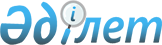 "Бюджеттiк бағдарламалар әкiмшiлерi мен бюджеттi атқару жөнiндегi жергілікті уәкiлеттi органдардың шоғырландырылған қаржылық есептiлiктi жасау қағидаларын бекіту туралы" Қазақстан Республикасы Қаржы министрінің 2016 жылғы 6 желтоқсандағы № 640 бұйрығына өзгерістер мен толықтыру енгізу туралыҚазақстан Республикасы Қаржы министрінің 2021 жылғы 26 ақпандағы № 157 бұйрығы. Қазақстан Республикасының Әділет министрлігінде 2021 жылғы 1 наурызда № 22279 болып тіркелді
      БҰЙЫРАМЫН:
      1. "Бюджеттік бағдарламалар әкімшілері мен бюджетті атқару жөніндегі жергілікті уәкілетті органдардың шоғырландырылған қаржылық есептілікті жасау қағидаларын бекіту туралы" Қазақстан Республикасы Қаржы министрінің 2016 жылғы 6 желтоқсандағы № 640 бұйрығына (Нормативтік құқықтық актілерді мемлекеттік тіркеу тізілімінде № 14624 болып тіркелген, Қазақстан Республикасы Нормативтік құқықтық актілерінің эталондық бақылау банкінде 2017 жылы 10 қаңтарда жарияланған) мынадай өзгерістер мен толықтыру енгізілсін:
      көрсетілген бұйрықпен бекітілген Бюджеттік бағдарламалар әкімшілері мен бюджетті атқару жөніндегі жергілікті уәкілетті органдардың шоғырландырылған қаржылық есептілікті жасау қағидаларын бекіту туралы қағидаларында: 
      3-тармақтың бірінші бөлігінің тоғызыншы абзацы мынадай редакцияда жазылсын:
      "элиминирлеу – бюджеттік бағдарламалар әкімшісі және оның ведомстволық бағынысты мемлекеттік мекемелері арасындағы немесе бір бюджеттік бағдарламалар әкімшісіне ведомстволық бағынысты мемлекеттік мекемелер арасындағы, бюджеттік бағдарламалар әкімшілері арасындағы бюджеттік бағдарламалар әкімшісі мен бюджет кірістерінің есебін жүргізетін уәкілетті орган арасында, өзара операциялар бойынша тең соманы, сондай-ақ жоғары тұрған және төмен тұрған бюджеттерді атқару жөніндегі уәкілетті органдар арасындағы операцияларды алып тастау.";
      6-тармақ алып тасталсын;
      12 және 13-тармақтар мынадай редакцияда жазылсын:
      "12. Жергілікті бюджеттік бағдарламалардың әкімшілері жартыжылдық және жылдық шоғырландырылған қаржылық есептілікті бюджетті атқару жөніндегі тиісті жергілікті уәкілетті органға және жылдық шоғырландырылған қаржылық есептілікті ішкі мемлекеттік аудит жөніндегі уәкілетті органның аумақтық бөлімшесіне ұсынады. 
      Республикалық бюджеттік бағдарламалардың әкімшілері жартыжылдық және жылдық шоғырландырылған қаржылық есептілікті ведомствоға ұсынады.
      Бюджет Кодексінің 83-бабына сәйкес қаржыландырудың ерекше тәртібі айқындалған республикалық бюджеттік бағдарламалардың әкімшілері Қазақстан Республикасының заңдарында және Қазақстан Республикасы Президентінің Мемлекеттік құпиялар мәселелерін реттейтін актілерінде белгіленген ерекшеліктерді ескере отырып, шоғырландырылған қаржылық есептілікті ұсынады.
      Республикалық бюджеттік бағдарламалардың әкімшілері жылдық шоғырландырылған қаржылық есептілікті бюджетті атқару жөніндегі уәкілетті орган келіскен күннен бастап үш жұмыс күнінен кешіктірмей Республикалық бюджеттің атқарылуын бақылау жөніндегі есеп комитетіне ұсынады.
      Есептілікті ұсыну үшін белгіленген мерзім демалыс (жұмыс істемейтін) күнмен сәйкес келген жағдайда шоғырландырылған қаржылық есептілік одан кейінгі бірінші жұмыс күні ұсынылады.
      Ұсынылған шоғырландырылған қаржылық есептілік белгіленген нысандарға сәйкес келмеген кезде ведомство пысықтауға қайтарады.
      Ведомство республикалық бюджеттік бағдарламалар әкімшілерінің шоғырландырылған қаржылық есептілігі негізінде республикалық бюджеттің атқарылуы туралы шоғырландырылған қаржылық есептілікті жасайды, облыстардың, республикалық маңызы бар қаланың, астананың бюджетті атқару жөніндегі жергілікті уәкілетті органдарының шоғырландырылған қаржылық есептілігі негізінде – жергілікті бюджеттер бойынша шоғырландырылған қаржылық есептілікті жасайды.
      Жергілікті бюджеттер бойынша шоғырландырылған қаржылық есептілік талдамалық мақсаттарда және мемлекеттік бюджет бойынша шоғырландырылған қаржылық есептілікті қалыптастыру мақсатында қалыптастырылады.
      Республикалық бюджеттің атқарылуы туралы жылдық шоғырландырылған қаржылық есептілік Қазақстан Республикасы Бюджет кодексінің 83-бабына сәйкес қаржыландырудың ерекше тәртібі айқындалған мемлекеттік органдардың шоғырландырылған қаржылық есептілігінің активтері мен міндеттемелері бойынша деректер ескерілмей жасалады.
      Ведомство және жергілікті бюджетті атқару жөніндегі уәкілетті орган талдамалық мақсаттарда осы Қағидалардың 1, 2, 3, 4, 5 және 6-қосымшаларына сәйкес нысандар бойынша ағымдағы қаржы жылының 30 маусымдағы жағдай бойынша жартыжылдық шоғырландырылған қаржылық есептілікті жасайды.
      13. Бюджеттік бағдарламалар әкімшісінің және бюджетті атқару жөніндегі жергілікті уәкілетті органның шоғырландырылған қаржылық есептілігіне бірінші қол қою құқығына осы органның басшысы немесе оның орнындағы тұлға, екінші қол қою құқығына – бас бухгалтер немесе қаржылық есептілікті шоғырландыруды қамтамасыз ететін бөлімшені басқаратын тұлға ие.
      Ақпараттық жүйе арқылы есептілікті ұсынатын республикалық бюджеттік бағдарламалардың әкімшілерін қоспағанда, есептілікте бірінші және екінші қол қою құқығы туралы бұйрықтың көшірмесі бюджеттік есептілікке қоса беріледі.
      Ұсынылатын шоғырландырылған қаржылық есептіліктің барлық нысандарында басшы мен бас бухгалтердің немесе құрылымдық бөлімшені басқаратын адамның қолының қасында міндетті түрде қол (тегі және аты-жөні) таратылып жазылады.";
      15-тармақ мынадай редакцияда жазылсын:
      "15. Шоғырландырылған қаржылық есептілікті жасау мынадай тәртіппен жүзеге асырылады:
      1) активтердің, міндеттемелердің, таза активтердің/капиталдың, кірістер мен шығыстардың, ақшаның түсімі мен шығып қалуының, таза активтердегі/капиталдағы өзгерістердің ұқсас баптарын жолма-жол қосу;
      2) бюджеттік бағдарламалар әкімшісі мен оған ведомстволық бағыныстағы мемлекеттік мекемелер арасындағы, сондай-ақ бір жүйе ішіндегі мемлекеттік мекемелер арасындағы операциялар бойынша кірістер мен шығыстардың элиминирленуі;
      3) республикалық бюджеттік бағдарламалар әкімшісі мен бюджетті атқару жөніндегі уәкілетті орган (ведомство)арасындағы операциялар бойынша кірістер мен шығыстардың элиминирленуі;
      4) жоғары тұрған және төмен тұрған бюджеттерді атқару жөніндегі уәкілетті органдар арасындағы, бюджеттік бағдарламалар әкімшілерінің арасындағы операциялар бойынша кірістер мен шығыстардың элиминирленуі;
      5) бюджеттік бағдарламалар әкімшісі мен оған ведомстволық бағыныстағы мемлекеттік мекемелер арасындағы, сондай-ақ бір жүйе ішіндегі мемлекеттік мекемелер арасындағы өзара есеп айырысулар мен операциялар бойынша сальдо толықтай алып тасталады;
      бюджеттік бағдарламалар әкімшісі мен бюджетті атқару жөніндегі уәкілетті орган (ведомство) арасындағы өзара есеп айырысулар мен операциялар бойынша сальдо толығымен алып тасталады;
      6) қаржылық есептілікті шоғырландыру кезінде жоғары тұрған және төмен тұрған бюджеттерді атқару жөніндегі уәкілетті органдар арасындағы өзара есеп айырысулар бойынша сальдо толықтай алып тасталады;
      7) осының алдындағы есепті кезеңнің шоғырландырылған деректерін көшіру.";
      17-тармақ мынадай редакцияда жазылсын: 
      "17. Бюджеттік бағдарламалар әкімшілері жартыжылдық шоғырландырылған қаржылық есептілікті ағымдағы қаржы жылының 30 маусымдағы жағдай бойынша, жылдық шоғырландырылған қаржылық есептілік есепті қаржы жылынан кейінгі жылдың 31 желтоқсанындағы жағдай бойынша жасайды. Жылдық шоғырландырылған қаржылық есептілік 1 қаңтардан бастап 31 желтоқсан аралығындағы күнтізбелік кезең үшін жасалады.
      Шоғырландырылған қаржылық есептілікті жасау кезінде мынадай талаптар сақталады:
      барлық операциялардың есепті кезеңде толық мен дұрыс көрсетілуі;
      кірістер мен шығыстарды есепті кезеңдерге жатқызудың дұрыстығы;
      есепті кезеңнен кейінгі айдың бірінші күніндегі синтетикалық есепке алу шоттары бойынша айналымдар мен қалдықтарға талдамалық есепке алу деректерінің ұқсастығы;
      көрсеткіштерді толтырудың дәлдігі және тазартулар мен түзетулерге жол бермеу. Қателер түзетілген жағдайда қаржылық есептілікке қол қойған тұлғалар растаған, түзету күні көрсетіле отырып, тиісті жазбалар жасалады.";
      25- тармақта:
      бірінші бөліктің үшінші абзацы манадай редакцияда жазылсын:
      "бюджеттік бағдарламалар әкімшісінің шоғырландырылған қаржылық есептілігінде "Ағымдағы қызметті қаржыландыру" баптары (жол коды 011) ағымдағы қызметті қаржыландыруға бюджеттік бағдарламалар әкімшісінен алынған ведомстволық бағынысты мемлекеттік мекемелер түсімдерінің сомасы алып тастауға жатады;";
      бірінші бөліктің төртінші абзацы манадай редакцияда жазылсын:
      "бюджеттік бағдарламалар әкімшісінің шоғырландырылған қаржылық есептілігінде "Күрделі салымдарды қаржыландыру" баптары (жол коды 012) күрделі салымдарды қаржыландыруға бюджеттік бағдарламалар әкімшісінен алынған ведомстволық бағынысты мемлекеттік мекемелер түсімдерінің сомасын алып тастауға жатады;";
      бірінші бөліктің он төртінші абзацы манадай редакцияда жазылсын:
      "бюджеттік бағдарламалар әкімшісінің шоғырландырылған қаржылық есептілігінде "Өзге түсімдер" баптары (жол коды 060) бюджеттік бағдарламалардың бір әкімшісіне ведомстволық бағынысты мемлекеттік мекемелер арасындағы ақша қаражаты түсімдерінің сомасы алып тастауға жатады;";
      бірінші бөліктің жиырма сегізінші абзацы манадай редакцияда жазылсын:
      "бюджеттік бағдарламалар әкімшісінің шоғырландырылған қаржылық есептілігінде "Өзге төлемдер" баптары (жол коды 190) бюджеттік бағдарламалардың бір әкімшісіне ведомстволық бағынысты мемлекеттік мекемелер арасындағы ақша қаражатының шығып қалу сомасы алып тастауға жатады;";
      31 және 32 тармақтар мынадай редакцияда жазылсын:
      "31. Шоғырландырылған қаржылық есептілікке ашылымдарда мынадай ақпарат ұсынылады.
      "Ақшалай қаражат және олардың баламалары" деген бап бойынша (ШҚЕ-1 "Шоғырландырылған бухгалтерлік баланс" нысанының 010-жолы):
      ШҚЕ-5 "Шоғырландырылған қаржылық есептілікке түсіндірме жазба" нысанының 1-кестесіне сәйкес есепті кезеңнің басындағы және аяғындағы ақша қаражатының қалдығы туралы деректер.
      "Қысқа және ұзақ мерзімді қаржылық инвестициялар" деген бап бойынша (ШҚЕ-1 "Шоғырландырылған бухгалтерлік баланс" нысанының 011 және 110-жолдары):
      ШҚЕ-5 "Шоғырландырылған қаржылық есептілікке түсіндірме жазба" нысанының 2 және 5-кестелеріне сәйкес есепті кезеңнің басындағы және аяғындағы қаржылық инвестициялар (квазимемлекеттік сектор субъектілеріне қаржылық инвестициялардан басқа) және өзгерістері бойынша деректер;
      квазимемлекеттік сектордың субъектілеріне салынған ұзақ мерзімді инвестициялар (квазимемлекеттік сектор субъектілерінің атауы мен тұрғылықты жерлері, жарғылық капиталында мемлекеттің қатысу үлесі) бақыланатын және басқа субъектілер бойынша жеке ақпарат;
      кейіннен қаржы инвестицияларының жекелеген сыныптары бойынша (әділ, амортизацияланған немесе қандай да бір өзге құны бойынша) бағалау;
      берілген қарыздар бойынша ақпарат;
      қаржы инвестицияларының және берілген қарыздардың құнсыздануының объективті және кейіпкер белгілерінің болуы;
      есепті күнге қаржы инвестицияларына байланысты тәуекелдердің сипаты мен мөлшерлері;
      ШҚЕ-5 "Қаржылық есептілікке түсіндірме жазба" нысанының 21-кестесіне сәйкес квазимемлекеттік сектор субъектілерінің дивидендтері мен таза табысының бөлігі бойынша кірістердің бюджеттік сыныптамасының тиісті кодына аударылған және бюджетке аударылған сома туралы ақпарат.
      "Ұзақ мерзімді және қысқа мерзімді дебиторлық берешек" деген бап бойынша (ШҚЕ-1 "Шоғырландырылған бухгалтерлік баланс" нысанының 012, 013, 014, 015, 016, 017, 018, 019, 021, 023, 111, 112 және 113-жолдары):
      есепті кезеңнің басындағы және аяғындағы дебиторлық берешекті салыстыруды, есепті кезең үшін дебиторлық берешек сомасындағы өзгерістерді талдау ұсынылады;
      байланысты тараптармен (өз жүйесінің мемлекеттік мекемелері мен бақыланатын субъектілер) операциялар бойынша ақпарат;
      күмәнді дебиторлық берешек бойынша құрылған резерв жөнінде есеп айырысулар;
      есептен шығарылу себептерін көрсете отырып, күмәнді дебиторлық берешек бойынша есептен шығарылған үмітсіз борыштардың сомалары;
      трансферттер мен субсидиялар бойынша берешек ақпарат туралы;
      ҚЕ-5 "Қаржылық есептілікке түсіндірме жазба" нысанының 22-кестесіне сәйкес есепті кезеңнің басындағы және аяғындағы салық түсімдері бойынша бюджетпен есеп айырысулар бойынша дебиторлық берешекті салыстыруды ұсынады. 
       "Қорлар" деген бап бойынша (ШҚЕ-1 "Шоғырландырылған бухгалтерлік баланс" нысанының 020-жолы):
      ШҚЕ-5 "Шоғырландырылған қаржылық есептілікке түсіндірме жазба" нысанының 4-кестесіне сәйкес түсімдерді, қорлардың құнсыздануынан болған залал және өзге өзгерістерді көрсететін есепті кезеңнің басында және аяғындағы баланстық құнның салыстырмасын ұсынады;
      қорларды бағалау әдістері;
      қорлардың құнсыздануына арнап құрылған резерв жөніндегі есеп айырысулар;
      қорлардың құнсыздануына арнап резерв құру себептері;
      қорлардың құнсыздануынан болған залалды қалпына келтіру себептері мен сомалары;
      ауыл шаруашылық өнімдерінің әрбір тобының оны алу (жинау) кезінде әділ құнын айқындау кезінде пайдаланылған әдістер туралы ақпарат.
      "Өзге қысқа мерзімді активтер" деген бап бойынша (ШҚЕ-1 "Шоғырландырылған бухгалтерлік баланс" нысанының 022-жолы) жылдың басында, жылдың аяғында қозғалысы (ұлғаюы және азаюы) болуы туралы деректердің есепті кезеңдегі өзге қысқа мерзімді активтердің түрлері бойынша сипаттамасы.
      "Ұзақ мерзімді активтер" деген бап бойынша (ШҚЕ-1 "Шоғырландырылған бухгалтерлік баланс" нысанының 114, 116 және 118-жолдары):
      ұзақ мерзімді активтердің әрбір сыныбы бойынша ШҚЕ-5 "Шоғырландырылған қаржылық есептілікке түсіндірме жазба" нысанының 6, 7 және 9-кестелеріне сәйкес түсімді, амортизацияны, құнсызданудан болған залалды және өзге өзгерістерді көрсететін есепті кезеңнің басына және аяғына арналған баланстық құн салыстырмасын ұсыну қажет;
      ұзақ мерзімді активтерді бағалау әдістерін;
      ұзақ мерзімді активтердің құнсыздануына арнап құрылған резерв бойынша есептеулерді;
      ұзақ мерзімді активтердің құнсыздануына арнап резерв құру себептерін;
      ұзақ мерзімді активтердің құнсыздануынан болған залалдарды қалпына келтіру себептері мен сомасын;
      уақытша тұрып қалған ұзақ мерзімді активтер туралы ақпаратты;
      толығымен амортизацияланған, бірақ пайдаланылып жүрген ұзақ мерзімді активтер туралы ақпаратты;
      ұзақ мерзімді активтерді жалдаудың түрлері, мерзімі, шарттары туралы ақпаратты ұсыну қажет.
      Ұзақ мерзімді активтер қайта бағаланған құны бойынша көрсетілген жағдайда:
      қайта бағалау жүргізілген күні мен оны өткізу үшін негіздеме туралы;
      тәуелсіз бағалаушының қатысуы (лицензиясының нөмірі мен берілген күнін көрсете отырып) туралы;
      ұзақ мерзімді активтер объектісінің әділ құнын анықтау үшін пайдаланылған әдістер туралы ақпаратты ұсыну қажет.
      Сенімгерлік басқаруға берілген активтер бойынша және сенімгерлік басқарудан түскен кірістер мен шығыстардың түрлері бойынша ақпарат.
      ШҚЕ-5 "Шоғырландырылған қаржылық есептілікке түсіндірме жазба" нысанының 23-кестесіне сәйкес "Аяқталмаған құрылыс және күрделі салымдар" деген бап бойынша (ШҚЕ-1 "Шоғырландырылған бухгалтерлік баланс" нысанының 115-жолы) құрылысы аяқталмаған объектілердің шығындары мен оған күрделі салымдар бойынша ақпарат ұсынылады.
      Биологиялық активтер" деген бап бойынша (ШҚЕ-1 "Шоғырландырылған бухгалтерлік баланс" нысанының 117-жолы):
      биологиялық активтердің әрбір тобына сипаттама берілсін;
      биологиялық активтердің әрбір тобының әділ құнын анықтау үшін пайдаланылған әдістер туралы ақпарат;
      іс жүзіндегі шығындар бойынша бағалау жағдайында түсімдер, амортизация, құнсызданудан болған залал және өзге өзгерістері түсіндірме жазбаның ШҚЕ-5 "Шоғырландырылған қаржылық есептілікке түсіндірме жазба" нысанының 8-кестесіне сәйкес көрсетілетін есепті кезеңнің басындағы және аяғындағы баланстық құн салыстырмасы ашып көрсетілсін.
      "Материалдық емес активтер" бабы бойынша (ШҚЕ-1 "Шоғырландырылған бухгалтерлік баланс" нысанының 118-жолы).
       "Өзге ұзақ мерзімді активтер" деген бап бойынша (ШҚЕ-1 "Шоғырландырылған бухгалтерлік баланс" нысанының 120-жолы) жылдың басында және аяғында қозғалысы (ұлғаюы және азаюы) болуы туралы деректердің есепті кезеңдегі өзге қысқа мерзімді активтердің түрлері бойынша сипаттамасы.
      Алынған немесе жалға берілген, сондай-ақ концессияға берілген мүлік бойынша ақпарат.
      "Ұзақ мерзімді және қысқа мерзімді қаржылық міндеттемелер" деген бап бойынша (ШҚЕ-1 "Шоғырландырылған бухгалтерлік баланс" нысанының 210 және 310-жолдары):
      қарыз алудың түрлері, шарттары және сомалары;
      қаржылық міндеттемелердің жекелеген сыныптары бойынша (әділ, амортизацияланған немесе қандай да бір өзге құн бойынша) кейіннен бағалау;
      мемлекеттік-жекешелік әріптестік шарттары бойынша міндеттемелер жөніндегі ақпарат;
      ШҚЕ-5 "Шоғырландырылған қаржылық есептілікке түсіндірме жазба" нысанының 10 және 11-кестелеріне сәйкес есепті кезеңнің басындағы және аяғындағы өзгерістер.
      "Ұзақ мерзімді және қысқа мерзімді кредиторлық берешек" деген бап бойынша (ШҚЕ-1 "Шоғырландырылған бухгалтерлік баланс" нысанының 211, 212, 213, 214, 215, 216, 217, 218, 219, 220, 221, 223, 224, 311, 312, 313 және 315-жолдары):
      байланысты тараптармен (өз жүйесінің мемлекеттік мекемелерімен және бақыланатын субъектілермен) операциялар бойынша ақпаратты;
      пайдаланылмаған еңбек демалыстары бойынша резерв жөнінде берешекті есептен шығару және есепке алу жөнінде ақпарат;
      кредиторлық берешекті есептен шығару сомалары мен себептері;
      активтерді жалдау бойынша кредиторлық берешек туралы ақпарат.
      ШҚЕ-5 "Шоғырландырылған қаржылық есептілікке түсіндірме жазба" нысанының 22-кестесіне сәйкес есепті кезеңнің басындағы және аяғындағы салық түсімдері бойынша бюджетпен есеп айырысулар бойынша кредиторлық берешек туралы ақпарат.
      "Бағалау активтері мен бағалау міндеттемелері" деген бап бойынша (ШҚЕ-1 "Шоғырландырылған бухгалтерлік баланс" нысанының 222 және 314-жолдары):
      құрылған бағалау міндеттемелері жөнінде ақпарат;
      есепті кезең ішінде бағалау міндеттемелерінің пайдаланылған сомалары;
      шартты активтер мен шартты міндеттемелердің қысқаша сипаттамасы.
      "Өзге қысқа мерзімді кредиторлық берешек" деген бап бойынша (ШҚЕ-1 "Шоғырландырылған бухгалтерлік баланс" нысанының 221-жолы) жылдың басында және аяғында қозғалысы (ұлғаюы және азаюы) болуы туралы деректердің есепті кезеңдегі басқа қысқа мерзімді кредиторлық берешек түрлері бойынша сипаттамасы.
      "Өзге ұзақ мерзімді міндеттемелер" деген бап бойынша (ШҚЕ-1 "Шоғырландырылған бухгалтерлік баланс" нысанының 315-жолы) жылдың басында және аяғында қозғалысы (ұлғаюы және азаюы) болуы туралы деректердің есепті кезеңдегі басқа ұзақ мерзімді міндеттемелер бойынша сипаттамасы.
      "Өзге қысқа мерзімді міндеттемелер" деген бап бойынша (ШҚЕ-1 "Шоғырландырылған бухгалтерлік баланс" нысанының 223-жолы) жылдың басында және аяғында қозғалысы (ұлғаюы және азаюы) болуы туралы деректердің есепті кезеңдегі басқа қысқа мерзімді міндеттемелер бойынша сипаттамасы.
      "Резервтер" деген бап бойынша ("Шоғырландырылған бухгалтерлік баланс" ШҚЕ-1-нысанының 411-жолы) қайта бағалау құны бойынша бағаланатын негізгі құралдар мен материалдық емес активтерді қайта бағалау жөнінде резервтер бойынша қалдықтар мен операциялар туралы ақпарат ұсынылады.
      "Кірістер" және "Шығыстар" деген баптар бойынша (ШҚЕ-2 "Қаржы қызметінің нәтижелері туралы шоғырландырылған есеп" нысанының 100 және 200-жолдары) есепті кезеңдегі кірістер мен шығыстар жөнінде ақпарат ұсынылады:
      кірістердің әрбір санаты бойынша;
      активтерді басқарудан түсетін кірістер мен шығыстар бойынша (инвестициялардан, қарыздардан, қаржылық жалдаудан сыйақылар және активтерді басқарудан түсетін өзге кірістер мен шығыстар бойынша);
      негізгі құралдардың, инвестициялық жылжымайтын мүліктің істен шығуынан кірістер мен шығыстар бойынша;
      негізгі құралдардың құнсыздануынан болған залалдар және бұрын танылған резервті қалпына келтіру бойынша;
      қорлардың құнсыздануының резерв сомалары бойынша және бұрын танылған залалдарды қалпына келтіру;
      есепті кезеңде және өткен жылдың ұқсас кезеңінде құрылған бағалау резервтерінің сомалары бойынша және бұрын танылған резервтерді қалпына келтіру.
      "Өзге кірістер" деген баптар бойынша:
      ұзақ мерзімді активтердің әрбір сыныбы бойынша – олардың әділ құнының өзгеруінен алынған кірістер туралы;
      өтеусіз қабылданған ұзақ мерзімді активтер туралы;
      ШҚЕ-5 "Шоғырландырылған қаржылық есептілікке түсіндірме жазба" нысанының 12-кестесіне сәйкес басқа кірістер бойынша ақпарат ұсынылады. 
      "Өзге шығыстар" деген баптар бойынша ШҚЕ-5 "Шоғырландырылған қаржылық есептілікке түсіндірме жазба" нысанының 14-кестесіне сәйкес ақпарат ұсынылады;
       ұзақ мерзімді активтердің әрбір сыныбы бойынша – активтерді түгендеу барысында айқындалған активтердің құнсыздануынан шыққан шығыстар туралы;
      күмәнді дебиторлық берешек бойынша резервтер жөнінде;
      өтеусіз берілген ұзақ мерзімді активтер/қорлар туралы.
      "Бюджетке түсетін салықтық кірістер" деген бап бойынша ШҚЕ-5 "Шоғырландырылған қаржылық есептілікке түсіндірме жазба" нысанының 13-кестесіне сәйкес бюджетке салық түсімдерінен есептелген кірістердің сомалары, бюджетке түсетін түсімдерге әсер ететін негізгі факторлар туралы ақпарат және салық түсімдерінен түсетін кірістер бойынша өзге де ақпарат ұсынылады.
      "Бюджетке трансферттердің түсуі" деген бап бойынша республикалық және жергілікті бюджеттерге алынған трансферттер бойынша есептелген кірістердің сомасы туралы ақпарат ұсынылады.
       "Салықтық емес түсімдер" деген бап бойынша республикалық және жергілікті бюджеттерге түскен салықтық емес түсімдер бойынша есептелген кірістердің сомасы туралы ақпарат ұсынылады.
      "Бюджетке түсетін түсімдерді азайту бойынша шығыстар" деген бап бойынша (ШҚЕ-2 "Қаржылық қызмет нәтижелері туралы шоғырландырылған есеп" нысанының 137-жолы) ШҚЕ-5 "Шоғырландырылған қаржылық есептілікке түсіндірме жазба" нысанының 15-кестесіне сәйкес Еуразиялық экономикалық одаққа мүше мемлекеттер алдындағы бұрын есептелген кірістерді және аударылған кеден баждарын түзету кезінде туындайтын бюджетке салықтық және салықтық емес түсімдердің азаюы бойынша шығыстар туралы ақпарат ұсынылады.
       "Өтеусіз берілген/алынған ұзақ мерзімді активтер/қорлар" деген бап бойынша ШҚЕ-5 "Шоғырландырылған қаржылық есептілікке түсіндірме жазба" нысанының 16 және 16-1-кестесіне сәйкес өтеусіз берілген/алынған ұзақ мерзімді активтер/қорлар туралы ақпарат ұсынылады.
      "Концессиялық активтер және мемлекеттік-жекешелік әріптестік шарттары бойынша басқа активтер бойынша ақпарат" деген бап бойынша ШҚЕ-5 "Шоғырландырылған қаржылық есептілікке түсіндірме жазба" нысанының 17-кестесіне сәйкес негізгі құралдардың түрлері бойынша концессиялық активтердің және мемлекеттік-жекеменшік серіктестік шарттары шеңберінде алынған өзге де активтердің болуы туралы ақпарат ұсынылады.
      "Өзара операциялар бойынша ақпарат" деген бап бойынша мынадай:
      ШҚЕ-5 "Шоғырландырылған қаржылық есептілікке түсіндірме жазба" нысанының 18-кестесіне сәйкес элиминирленген операцияларды анықтау мақсатында бюджеттік бағдарламалар әкімшісінің өзара операциялары бойынша кірістер мен шығыстардың түрлері бойынша; 
      бюджетті атқару жөніндегі уәкілетті органның шоғырландырылған қаржылық есептілігіне көшіру мақсатында ШҚЕ-3 "Ақша қозғалысы туралы шоғырландырылған есеп (тікелей әдіс)" нысанының 017 "Сыртқы қарыздар мен байланысты гранттар" бабы бойынша көрсетілген сыртқы қарыз есебіне ақша қаражатының түсімдері бойынша ақпарат ұсынылады.
      7120 "Бюджетпен есеп айырысулар бойынша шығыстар" шоты бойынша есептелген және аударылған сомалар бойынша ақпарат" бабы бойынша 7120 "Бюджетпен есеп айырысулар бойынша шығыстар" шоты бойынша есептелген және бюджеттің кірістері мен шығыстарын элиминирлеу бойынша операцияларды анықтау мақсатында ШҚЕ-5 "Шоғырландырылған қаржылық есептілікке түсіндірме жазба" нысанының 19-кестесіне сәйкес бюджет түсімдерінің санаттары бойынша бюджетке аударылған сомалар туралы ақпарат.
      "Мемлекеттік-жекешелік әріптестік шарттары бойынша міндеттемелер" деген бап бойынша ШҚЕ-5 "Шоғырландырылған қаржылық есептілікке түсіндірме жазба" нысанының 20-кестесіне сәйкес мемлекеттік-жекешелік әріптестік шарттары бойынша, оның ішінде шартта көзделген қаржылық емес және қаржылық міндеттемелер бойынша міндеттемелер (инвестициялық және операциялық шығындарды өтеу бойынша, сыйақылар және өзге де міндеттемелер бойынша) туралы ақпарат ұсынылады.
      32. ШҚЕ-3 "Ақша қозғалысы туралы шоғырландырылған есеп (тікелей әдіс)" нысанының баптары бойынша есепті кезеңдегі қызмет түрлері бойынша ақша қаражатының түсімдері мен шығулары бойынша ақпарат:
      Жәбірленушілерге өтемақы қоры бойынша ақша түсімдері мен жүргізілген төлемдер туралы ақпарат;
      ШҚЕ-5 "Шоғырландырылған қаржылық есептілікке түсіндірме жазба" нысанының 24-кестесіне сәйкес бюджеттен тыс шоттар бойынша ақша қаражатының қозғалысы туралы ақпарат беріледі.";
      33 тармақ алынып тасталсын;
      41-тармақ мынадай редакцияда жазылсын:
      "41. ЖШҚЕ-7 "Жылдық шоғырландырылған бухгалтерлік баланс" нысаны қаржы жағдайы, активтер, міндеттемелер мен таза активтер/капитал туралы есепті білдіреді. 
      "Жылдық шоғырландырылған бухгалтерлік баланс" ЖШҚЕ-7 нысанының баптарын шоғырландыру ұқсас баптарды жолма-жол қосу арқылы жүзеге асырылады.
      Өзара есеп айырысулар бойынша сальдо болған жағдайда, дебиторлық және кредиторлық берешек жөніндегі ведомствалық өзара есеп айырысулар бойынша элиминирленеді, яғни өзара бірлесіп алынып тасталады.
      "Қысқа мерзімді қаржылық инвестициялар" (жол коды 011), "Ұзақ мерзімді қаржылық инвестициялар" (жол коды 110), "Бюджетпен есеп айырысу бойынша қысқа мерзімді кредиторлық берешек" (жол коды 213), "Бюджетке ұзақ мерзімді кредиторлық берешек" (жол коды 313) бюджеттік бағдарламалар әкімшілері мен бюджетті атқару жөніндегі уәкілетті орган (бөлім) арасындағы қысқа мерзімді/ұзақ мерзімді қаржылық инвестициялар және қысқа мерзімді/ ұзақ мерзімді кредиторлық берешек бойынша өзара есеп айырысулар бойынша сальдо алынып тасталды.
      Шоғырландырылған бухгалтерлік баланстың І "Қысқа мерзімді активтер" бөлімінде ақша қаражаты және олардың баламалары, қаржы инвестициялары, қысқа мерзімді дебиторлық берешек, қорлар және өзге активтер көрсетіледі.
      "Ақша қаражаты және олардың баламалары" бабы (жол коды 010) бойынша шоғырландырылған бухгалтерлік баланс активінің ҚБШ-дағы ақша қаражатының қалдықтары, шетел валютасы шоттарындағы және сыртқы қарыздар мен гранттар бойынша арнайы шоттардағы, кассадағы, мемлекеттік мекемелердің ағымдағы және есепті шоттарындағы, өзге де ақшалай қаражат көрсетіледі.
      "Қысқа мерзімді қаржы инвестициялары" бабы (жол коды 011) бойынша берілген қысқа мерзімді қарыздар мен қаржы инвестицияларының сомасы көрсетіледі.
      "Қысқа мерзімді дебиторлық берешек" бабы (жол коды 012) бойынша трансферттер, субсидиялар, зейнетақылар мен жәрдемақылар бойынша қысқа мерзімді дебиторлық берешек, бюджеттегі берешек, сатып алушылар мен тапсырыс берушілердің қысқа мерзімді дебиторлық берешегі, қызметкерлердің және есеп беретін өзге тұлғалардың дебиторлық берешек, қызметкерлермен есеп айырысудың басқа да түрлері бойынша, жалдау төлемдері бойынша берешек, өзге де қысқа мерзімді дебиторлық берешек сомасы көрсетіледі.
      "Алынуға тиісті қысқа мерзімді сыйақылар" бабы (жол коды 013) бойынша берілген қарыздар, қаржылық инвестициялар, жалдау және басқа алынатын сыйақылар бойынша қысқа мерзімді сыйақы сомасы көрсетіледі.
      "Қорлар" бабы (жол коды 014) бойынша аяқталмаған өндірістің, материалдардың, дайын өнімнің, жолдағы тауарлар мен қорлардың қалдығы көрсетіледі.
      "Берілген қысқа мерзімді аванстар" бабы (жол коды 015) бойынша өнім берушілердің қысқа мерзімді берешектер сомасы олармен есеп айырысулар әрбір жекелеген мәміле (тиеу, тауарды жіберу немесе қызмет көрсету) бойынша емес, қаражатты алдын ала тараптармен келісілген мерзімдер мен мөлшерлерде мерзімді аудару жолымен жүзеге асырылатын өнім берушілердің қысқа мерзімді берешектер сомасы көрсетіледі.
      "Салықтық және салықтық емес түсімдер жөніндегі бюджетпен есеп айырысу бойынша қысқа мерзімді дебиторлық берешек" бабы (жол коды 016) бойынша бюджетке түсетін салықтық және салықтық емес түсімдер, негізгі капиталды сатудан түскен түсімдер жөніндегі бюджетпен есеп айырысу бойынша қысқа мерзімді дебиторлық берешек сомасы көрсетіледі.
      "Өзге қысқа мерзімді активтер" бабы (жол коды 017) бойынша алдағы кезеңдердің шығыстарының сомасы мен өзге қысқа мерзімді активтер көрсетіледі.
      "Қысқа мерзімді активтердің жиыны" бабы (жол коды 100) бойынша 010, 011, 012, 013, 014, 015, 016 және 017-жолдарының қорытынды сомасы көрсетіледі.
      ІІ "Ұзақ мерзімді активтер" бөлімінде қаржылық инвестициялар, ұзақ мерзімді дебиторлық берешектер, негізгі құралдар, аяқталмаған құрылыс пен күрделі салымдар, инвестициялық жылжымайтын мүлік, биологиялық активтер, материалдық емес активтер және басқа ұзақ мерзімді активтер көрсетіледі.
      "Ұзақ мерзімді қаржы инвестициялары" бабы (жол коды 110) бойынша ұзақ мерзімді қарыздар, ұсынылған және қаржылық инвестициялар көрсетіледі.
      "Ұзақ мерзімді дебиторлық берешек" бабы (жол коды 111) бойынша сатып алушылар мен тапсырыс берушілердің, жалдаушылардың қаржылық жалдау бойынша ұзақ мерзімді дебиторлық берешегінің, өзге де ұзақ мерзімді дебиторлық берешегінің сомасы көрсетіледі.
      "Негізгі құралдар" бабы (жол коды 112) бойынша негізгі құралдар көрсетіледі.
      "Аяқталмаған құрылыс және күрделі салымдар" бабы (жол коды 113) бойынша негізгі құралдар мен материалдық емес активтер объектілерін құруға, реконструкцияға және сатып алуға жинақталған шығындар сомасы көрсетіледі.
      "Инвестициялық жылжымайтын мүлік" бабы (жол коды 114) бойынша инвестициялық жылжымайтын мүліктің құны көрсетіледі.
      "Биологиялық активтер" бабы (жол коды 115) бойынша биологиялық активтердің құны көрсетіледі.
      "Материалдық емес активтер" бабы (жол коды 116) бойынша материалдық емес активтердің құны көрсетіледі.
      "Өзге ұзақ мерзімді активтер" бабы (жол коды 117) бойынша алдыңғы кіші бөлімдерде көрсетілмеген басқа ұзақ мерзімді активтердің құны көрсетіледі.
      "Ұзақ мерзімді активтердің жиыны" бабы (жол коды 200) бойынша 110, 111, 112, 113, 114, 115, 116 және 117-жолдардың қорытынды сомасы көрсетіледі.
      "Баланс" бап бойынша активтердің жалпы құны көрсетіледі (100-жол қосу 200-жол).
      "ІІІ "Қысқа мерзімді міндеттемелер" бөлімінде қысқа мерзімді қаржылық міндеттемелер, салық және басқа да төлемдер бойынша қысқа мерзімді кредиторлық берешек, қысқа мерзімді бағалау мен кепілдік міндеттемелері, өзге қысқа мерзімді міндеттемелер көрсетіледі.
      "Қысқа мерзімді қаржылық міндеттемелер" бабы (жол коды 210) бойынша алынған қысқа мерзімді қарыздардың, мемлекеттік-жекешелік әріптестік жобалары бойынша қаржылық міндеттемелердің және өзге қаржылық міндеттемелердің сомасы көрсетіледі.
      "Қысқа мерзімді кредиторлық берешек" бабы (жол коды 211) бойынша өнім берушілер мен мердігерлер алдында тауарлар, орындалған жұмыстар мен көрсетілген қызметтер үшін есептелген әлеуметтік төлемдер бойынша, бюджетке төлемдер бойынша кредиторлық берешек, еңбекақы төлеу бойынша, зейнетақы жарналары бойынша міндеттемелер, қарыздар бойынша қысқа мерзімді сыйақылар, басқа міндетті және ерікті төлемдер және басқа да ақшалай төлемдер бойынша берешек сомасы көрсетіледі.
      "Бюджетке салықтық және салықтық емес түсімдер бойынша қысқа мерзімді кредиторлық берешек" бабы (жол коды 212) бойынша бюджетке салықтық және салықтық емес түсімдер бойынша қысқа мерзімді кредиторлық берешек сомасы көрсетіледі.
      "Өзге қысқа мерзімді міндеттемелер" бабы (жол коды 213) бойынша қысқа мерзімді бағалау, кепілдік міндеттемелері және өзге де қысқа мерзімді міндеттемелер бойынша қалдықтар көрсетіледі.
      "Қысқа мерзімді міндеттемелердің жиыны" бабы (жол коды 300) бойынша 210, 211, 212 және 213-жолдарының қорытынды сомасы көрсетіледі.
      ІV "Ұзақ мерзімді міндеттемелер" бөлімінде ұзақ мерзімді қаржылық міндеттемелер, ұзақ мерзімді кредиторлық берешек, өзге ұзақ мерзімді міндеттемелер көрсетіледі.
      "Ұзақ мерзімді қаржылық міндеттемелер" бабы (жол коды 310) бойынша алынған қарыздардың, мемлекеттік-жекешелік әріптестік жобалары бойынша қаржылық міндеттемелер және өзге қаржылық міндеттемелер көрсетіледі.
      "Ұзақ мерзімді кредиторлық берешек" бабы (жол коды 311) бойынша жеткізілген активтер, орындалған жұмыстар мен көрсетілген қызметтер үшін ұзақ мерзімді кредиторлық берешек, бюджет алдындағы берешек, жалға алу төлемдері бойынша берекше және өзге де ұзақ мерзімді кредиторлық берешек сомасы көрсетіледі.
      "Өзге ұзақ мерзімді міндеттемелер" бабы (жол коды 312) бойынша бағалау және кепілдік міндеттемелері мен өзге ұзақ мерзімді міндеттемелер көрсетіледі.
      "Ұзақ мерзімді міндеттемелердің жиыны" бабы (жол коды 400) бойынша 310, 311 және 312-жолдардың қорытынды сомасы көрсетіледі.
      V "Таза активтер/капитал" бөлімінде резервтер және жинақталған қаржылық нәтиженің сомалары көрсетіледі.
      "Резервтер" бабы (жол коды 410) бойынша резервтер бойынша қалдықтар көрсетіледі.
      "Жинақталған қаржылық нәтиже" бабы (жол коды 411) бойынша есепті жылды қоса алғанда, қаржылық нәтиже өсу қорытындысымен көрсетіледі.
      "Жылдың басында" деген баған бойынша, оның ішінде 2018 жылғы 1 қаңтардағы республикалық бюджеттің ҚБШ-дағы қалдығы және тиісті жергілікті бюджеттер көрсетіледі.
      "Таза активтердің/капиталдың жиыны" бабы (жол коды 500) бойынша 410 және 411-жолдарының қорытынды сомасы көрсетіледі.
      "Баланс" бап бойынша міндеттемелер мен таза активтердің/капиталдың жалпы құны көрсетіледі (300-жол қосу 400-жол қосу 500-жол).";
      42-тармақтың:
      төртінші бөлігі мынадай редакцияда жазылсын:
      ""Бюджетке трансферттер түсімі" бабы (жол коды 020-3) бойынша бюджетпен есеп айырысулар бойынша есептелген шығыстар сомасына кірістер сомасы (төмен тұрған бюджеттерден өткен жылдардың трансферттерін қайтару жөнінде) алынып тастауға жатады. Аудиторлық органдар жүргізген тексерулер нәтижесінде трансферттердің қайтарымы бюджеттің кірісі болып табылады.";
      оныншы бөлігі мынадай редакцияда жазылсын:
      ""Өзге шығыстар" бабы (жол коды 150) бойынша қорларды өтеусіз беру бойынша шығыстар сомасы, мемлекеттік мекемелердің ұзақ мерзімді активтерімен және қорлары мен орталықтандырылған жабдықтау бойынша шығыстар сомасы, республикалық бюджеттік бағдарламалар әкімшілері арасындағы кредиторлық және дебиторлық берешектерді өтеусіз қабылдап алу-беру бойынша шығыстар сомасы алынып тастауға жатады. Бұдан басқа сыртқы қарыздар түсімдерінен алынған кірістер сомасына сыртқы қарыздар бойынша міндеттемелер қабылдаудан болған бюджетті атқару жөніндегі уәкілетті орган шығыстарының сомасы алынып тастауға жатады.";
      жиырма бірінші бөлігі мынадай редакцияда жазылсын:
      ""Өзге кірістер" бабы (жол коды 040) бойынша үшінші тараптардан активтерді, өтемақыны (бұрын танылған активтердің құнсыздануынан болған залалдар) өтеусіз алудан түсетін кірістер, жәбірленушілерге өтемақы қорына түсімдерден түсетін кірістер мен өзге де операциялардан алынған кірістер көрсетіледі.";
      44-тармақтың:
      бесінші бөлігі мынадай редакцияда жазылсын:
      ""Есепті кезеңдегі таза активтердег/капиталдағы өзгерістер" бабы (жол коды 040) бойынша есепті кезеңдегі сату үшін қолда бар ұзақ мерзімді активтер мен қаржы инвестицияларын қайта бағалауға резервтердің, сондай-ақ өзге де резервтердің ұлғаюы және азаюы көрсетіледі.";
      он бірінші бөлігі мынадай редакцияда жазылсын:
      ""Өткен кезеңдегі таза активтердегі/капиталдағы өзгерістер" бабы (жол коды 100) бойынша өткен жылдың осындай кезеңінде сатуға арналған бар ұзақ мерзімді активтер мен қаржылық инвестицияларды қайта бағалауға резервтердің, сондай-ақ өзге де резервтердің ұлғаюы мен азаюы көрсетіледі.";
      51-тармақ мынадай редакцияда жазылсын:
      "51. Жергілікті бюджетті атқару жөніндегі уәкілетті орган ұқсас баптарды жолма-жол қосу арқылы қаржылық қызмет нәтижелері туралы есептің (ЖШҚЕ-8 нысаны) баптарын шоғырландыруды жүзеге асырады:
      "Айырбас емес операциялардан түсетін кірістер" бабы (жол коды 010), облыстың бюджетті атқару жөніндегі жергілікті уәкілетті органының шоғырландырылған қаржылық есептілігінде ағымдағы қызметті қаржыландыру бойынша айырбас емес операциялардан түсетін кірістер, күрделі салымдар, сыртқы қарыздарды қаржыландырудан түсетін кірістер, жергілікті бюджеттің қолма-қол ақшаны бақылау шоты бойынша шығыстар сомасымен трансферттер бойынша кірістер сомасы; 
      жергілікті бюджеттік бағдарламалар әкімшілері есептеген өткен жылдар трансферттерін қайтару бойынша бюджетпен есеп айырысу бойынша шығыстар сомасына бюджетке түскен трансферттерді қайтару бойынша кірістер сомасы; ағымдағы жылы бөлінген пайдаланылған трансферттер сомасына жоғары тұрған бюджеттен төмен тұрған бюджетке трансферттер түсімдерінің сомасын алып тастауға жатады.
       "Айырбас операцияларынан алынатын кірістер" бабы (жол коды 020), облыстың бюджетті атқару жөніндегі жергілікті уәкілетті органының шоғырландырылған қаржылық есептілігінде бюджетке салықтық емес түсімдерден, тауарларды, жұмыстар мен қызметтерді өткізуден түсетін кірістердің, негізгі капиталды өткізуден түсетін кірістердің, активтерді сатудан бюджетпен есеп айырысу бойынша есептелген шығыстар сомасымен мемлекеттің қаржылық активтерін өткізуден түсетін кірістердің, сондай-ақ активтерді басқарудан алынатын кірістер мен сомалары есепті кезеңде бюджет кірісіне аударуға жататын басқа да кірістер бойынша алып тастауға жатады.
      "Активтерді басқарудан алынатын кірістер" бабы (жол коды 030), облыстың бюджетті атқару жөніндегі уәкілетті органының шоғырландырылған қаржылық есептілігінде төмен тұрған бюджеттің сыйақы төлемі бойынша шығыстар сомасына төмен тұрған бюджеттерге жоғары тұрған бюджетке түскен берілген бюджеттік кредиттер бойынша сыйақы бойынша кірістердің сомасы алып тастауға жатады.
      "Өзге де операциялық шығыстар" бабы (жол коды 115), облыстың бюджетті атқару жөніндегі жергілікті уәкілетті органының шоғырландырылған қаржылық есептілігінде берілген бюджеттік кредиттер, сыйақылар мен алынған трансферттердің толық пайдаланылмаған сомасына есептелген міндеттеме сомалары бойынша бюджетке төлемдер бойынша шығыстар сомасы; ағымдағы қызметтерді қаржыландыруға және күрделі салымдарына ведомстволық тәуелді мемлекеттік мекемелерге қаражат беру кезінде есептелген бюджеттік бағдарламалар әкімшісінің шығыстарының сомасы алып тастауға жатады.
      "Субсидиялар, трансферттер" баптары (жол коды 122), облыстың бюджетті атқару жөніндегі уәкілетті органының шоғырландырылған қаржылық есебінде ағымдағы жылы пайдаланылған жоғары тұрған бюджеттен алынған трансферттер бойынша шығыстардың сомасы алынып тасталынады.
      "Активтерді басқару бойынша шығыстар" 130-бабы, облыстың бюджетті атқару жөніндегі уәкілетті органының шоғырландырылған қаржылық есептілігінде алынған бюджеттік кредиттер бойынша жоғары тұрған бюджетке сыйақы төлеу бойынша шығыстар сомасы алып тастауға жатады.";
      51-1 тармақ мынадай мазмұнымен толықтырылсын:
      "51-1. Жергілікті бюджетті атқару жөніндегі уәкілетті орган ЖШҚЕ-9 "Ақша қозғалысы туралы жылдық шоғырландырылған есеп (тікелей әдіс)" нысанын ұқсас баптарды жолма-жол қосу арқылы шоғырландырады: 
      "Бюджетке түсімдер бойынша" бабы (жол коды 010), облыстың бюджетті атқару жөніндегі уәкілетті органының шоғырландырылған қаржылық есептілігінде жоғары тұрған бюджеттен төмен тұрған бюджетке трансферттер түсімдерінің сомасы алып тастауға жатады;
      "Алынған сыйақы" бабы (жол коды 050), облыстың бюджетті атқару жөніндегі уәкілетті органының шоғырландырылған қаржылық есептілігінде жоғары және төмен деңгейдегі бюджет арасында берілген бюджеттік кредиттер бойынша сыйақы түсімдері алып тастауға жатады;
      "Трансферттер, субсидиялар" бабы (жол коды 140), бюджетті атқару жөніндегі облыстың уәкілетті органының шоғырландырылған қаржылық есептілігінде жоғары тұрған бюджеттен төмен тұрған бюджетке трансферттер сомасы алып тастауға жатады;
      "Өзге төлемдер" бабы (жол коды 160), облыстың бюджетті атқару жөніндегі уәкілетті органының шоғырландырылған қаржылық есептілігінде жоғары тұрған бюджетке трансферттерді қайтару сомасы алып тастауға жатады;
      "Қарыздарды өтеу" бабы (жол коды 330), облыстың бюджетті атқару жөніндегі уәкілетті органының шоғырландырылған қаржылық есептілігінде бюджет деңгейлері арасындағы бюджеттік кредиттерді өтеу есебіне түскен сомалар алып тастауға жатады; 
      "Берілген несиелер" бабы (жол коды 440), бюджеттің атқарылуы жөніндегі облыстың уәкілетті органының шоғырландырылған қаржылық есептілігінде бюджеттік кредиттеуге бюджеттік деңгейлер арасында аударылған сомалар алынып тасталуға жатады;
      "Қарыздарды алу" бабы (жол коды 610), бюджеттің атқарылуы жөніндегі облыстың уәкілетті органының шоғырландырылған қаржылық есептілігіндегі алынған бюджеттік кредиттер сомасын бюджеттік деңгейлер арасында алып тастауға жатады;
      "Қарыздарды өтеу" бабы (жол коды 710), облыстың бюджетті атқару жөніндегі уәкілетті органының шоғырландырылған қаржылық есептілігінде бюджеттік деңгейлер арасындағы бюджеттік кредиттерді өтеуге аударылған сомалар алынып тасталынады.";
      1, 2, 3, 4, 5, 6, 7, 8, 9 және 10-қосымшалар осы бұйрыққа 1, 2, 3, 4, 5 6, 7, 8, 9 және 10-қосымшаларға сәйкес жаңа редакцияда жазылсын.
      2. Қазақстан Республикасы Қаржы министрлігінің Бухгалтерлік есеп, аудит және бағалау әдіснамасы департаменті Қазақстан Республикасының заңнамасында белгіленген тәртіппен:
      1) осы бұйрықтың Қазақстан Республикасы Әділет министрлігінде мемлекеттік тіркелуін;
      2) осы бұйрықтың Қазақстан Республикасы Қаржы министрлігінің интернет-ресурсында орналастырылуын;
      3) осы бұйрық Қазақстан Республикасы Әділет министрлігінде мемлекеттік тіркелгеннен кейін он жұмыс күні ішінде осы тармақтың 1) және 2) тармақшаларында көзделген іс-шаралардың орындалуы туралы мәліметтерді Қазақстан Республикасы Қаржы министрлігінің Заң қызметі департаментіне ұсынылуын қамтамасыз етсін.
      3. Осы бұйрық алғашқы ресми жарияланған күнінен кейін күнтізбелік он күн өткен соң қолданысқа енгізіледі.
       "КЕЛІСІЛДІ"
      Ұлттық статистика бюросы
      Қазақстан Республикасының 
      Стратегиялық жоспарлау және 
      реформалар агенттігі 20___жылғы "___" ___________  есепті кезеңге арналған шоғырландырылған бухгалтерлік баланс
      Индексі: ШҚЕ -1 нысаны 
      Кезеңділігі: жартыжылдық, жылдық 
      Әкімшілік мәліметтер нысаны интернет-ресурста орналастырылған: 
      www. mіnfіn.gov.kz 
      Кім ұсынады: 
      Бюджеттік бағдарламалардың әкімшілері__________________________ 
      Бюджетті атқару жөніндегі жергілікті уәкілетті орган________________
      Қайда ұсынылады: 
      Жергілікті бюджетті атқару жөніндегі тиісті уәкілетті органға/ведомствоға _____
      Ұсыну мерзімі: 
      республикалық бюджеттік бағдарламалардың әкімшілері және бюджетті атқару жөніндегі облыстардың жергілікті уәкілетті органдары үшін ведомство;
      жергілікті бюджеттік бағдарламалардың әкімшілері үшін жергілікті бюджетті атқару жөніндегі жергілікті уәкілетті органдар белгілейді.
      Бюджеттің түрі:_________________ 
      Өлшем бірлігі: мың теңге
      Басшы немесе оның орнындағы адам ______ ______________________________ 
      (қолы) (тегі, аты, әкесінің аты (бар болса)
      Бас бухгалтер немесе құрылымдық 
      бөлімшеге басшылық ететін адам ______ _________________________________ 
      (қолы) (тегі, аты, әкесінің аты (бар болса)
      Мөр орны                         ____жылы "____" _______________
      Ескертпе: нысанды толтыру осы Қағидалардың 22 және 23-тармақтарында жазылған түсіндірмелерге сәйкес жүзеге асырылады. аяқталатын 20___жылғы "___" ___________  есепті кезеңге арналған Қаржылық қызмет нәтижелері туралы шоғырландырылған есеп
      Индексі: ШҚЕ-2 нысан 
      Кезеңділігі: жартыжылдық, жылдық 
      Әкімшілік мәліметтер нысаны интернет-ресурста орналастырылған: 
      www. mіnfіn.gov.kz 
      Кім ұсынады: 
      Бюджеттік бағдарламалардың әкімшілері__________________________ 
      Жергілікті бюджетті атқару жөніндегі уәкілетті орган ________________
      Қайда ұсынылады: 
      Жергілікті бюджетті атқару жөніндегі тиісті уәкілетті органға/ведомствоға _____
      Ұсыну мерзімі: 
      республикалық бюджеттік бағдарламалардың әкімшілері және бюджетті атқару жөніндегі облыстардың жергілікті уәкілетті органдары үшін ведомство;
      жергілікті бюджеттік бағдарламалардың әкімшілері үшін жергілікті бюджетті атқару жөніндегі жергілікті уәкілетті органдар белгілейді.
      Бюджеттің түрі:_________________ 
      Өлшем бірлігі: мың теңге
      Басшы немесе оны алмастыратын адам ______ _______________________________ 
                                                (қолы) (тегі, аты, әкесінің аты (бар болса)
      Бас бухгалтер немесе құрылымдық 
      бөлімшені басқаратын адам ______ _________________________________ 
      (қолы) (тегі, аты, әкесінің аты (бар болса)
      Мөр орыны                   _____ жылғы "___" ______________
      Ескертпе: Осы бұйрықпен бекітілген Қағидалардың 24-тармағына сәйкес нысанды толтыруға байланысты түсіндірме. аяқталатын 20___жылғы "___" ___________ есепті  кезеңге арналған Ақшаның қозғалысы туралы  шоғырландырылған есеп (тікелей әдіс)
      Индексі: ШҚЕ-3 нысан 
      Кезеңділігі: жартыжылдық, жылдық 
      Әкімшілік мәліметтер нысаны интернет-ресурста орналастырылған: 
      www. mіnfіn.gov.kz 
      Кім ұсынады: 
      Бюджеттік бағдарламалардың әкімшілері__________________________ 
      Жергілікті бюджетті атқару жөніндегі уәкілетті орган ________________
      Қайда ұсынылады: 
      Жергілікті бюджетті атқару жөніндегі тиісті уәкілетті органға/ведомствоға _____
      Ұсыну мерзімі: 
      республикалық бюджеттік бағдарламалардың әкімшілері және бюджетті атқару жөніндегі облыстардың жергілікті уәкілетті органдары үшін ведомство;
      жергілікті бюджеттік бағдарламалардың әкімшілері үшін жергілікті бюджетті атқару жөніндегі жергілікті уәкілетті органдар белгілейді.
       Бюджеттің түрі:_________________ 
      Өлшем бірлігі: мың теңге
      Басшы немесе оның орнындағы адам ______ _____________________________ 
      (қолы) (тегі, аты, әкесінің аты (бар болса) 
      Бас бухгалтер немесе құрылымдық 
      бөлімшеге басшылық ететін адам ______________________________________ 
      (қолы) (тегі, аты, әкесінің аты (бар болса)
      Мөр орны                   ____жылы "____" _______________
      Ескертпе: Осы бұйрықпен бекітілген Қағидалардың 25-тармағына сәйкес нысанды толтыруға байланысты түсіндірме. аяқталатын 20___жылғы "___" ___________есепті кезеңге  арналған Таза активтердің/капиталдың өзгерістері туралы есеп
      Индексі: ШҚЕ-4 нысан 
      Кезеңділігі: жартыжылдық, жылдық 
      Әкімшілік мәліметтер нысаны интернет-ресурста орналастырылған: 
      www. mіnfіn.gov.kz 
      Кім ұсынады: 
      Бюджеттік бағдарламалардың әкімшілері__________________________ 
      Жергілікті бюджетті атқару жөніндегі уәкілетті орган ________________
      Қайда ұсынылады: 
      Жергілікті бюджетті атқару жөніндегі тиісті уәкілетті органға/ведомствоға _____
      Ұсыну мерзімі: 
      республикалық бюджеттік бағдарламалардың әкімшілері және бюджетті атқару жөніндегі облыстардың жергілікті уәкілетті органдары үшін ведомство;
      жергілікті бюджеттік бағдарламалардың әкімшілері үшін жергілікті бюджетті атқару жөніндегі жергілікті уәкілетті органдар белгілейді.
      Бюджеттің түрі:_________________ 
      Өлшем бірлігі: мың теңге
      Басшы немесе оның орнындағы адам ______ ______________________________ 
      (қолы) (тегі, аты, әкесінің аты (бар болса)
      Бас бухгалтер немесе құрылымдық 
      бөлімшеге басшылық ететін адам ___________________________________ 
      (қолы) (тегі, аты, әкесінің аты (бар болса)
      Мөр орны                   ____жылы "____" _______________
      Ескертпе: Осы бұйрықпен бекітілген Қағидалардың 26-тармағына сәйкес нысанды толтыруға байланысты түсіндірме. аяқталатын 20___жылғы "___" ___________  есепті кезеңге арналған шоғырландырылған қаржылық  есептілікке түсіндірме жазба
      Индексі: ШҚЕ - 5 нысаны 
      Кезеңділігі: жартыжылдық, жылдық 
      Әкімшілік мәліметтер нысаны интернет-ресурста орналастырылған: 
      www. mіnfіn.gov.kz 
      Кім ұсынады: 
      Бюджеттік бағдарламалардың әкімшілері__________________________ 
      Жергілікті бюджетті атқару жөніндегі уәкілетті орган ________________
      Қайда ұсынылады: 
      Жергілікті бюджетті атқару жөніндегі тиісті уәкілетті органға/ведомствоға _____
      Ұсыну мерзімі: 
      республикалық бюджеттік бағдарламалардың әкімшілері және бюджетті атқару жөніндегі облыстардың жергілікті уәкілетті органдары үшін ведомство;
      жергілікті бюджеттік бағдарламалардың әкімшілері үшін жергілікті бюджетті атқару жөніндегі жергілікті уәкілетті органдар белгілейді.
      1. Жалпы мәліметтер. 
      бағдарламалар әкімшілері/уәкілетті органдардың қағидасы: _______ 
      ведомстволық бағынысты мекемелер саны _________________________ 
      бюджеттік бағдарламалар әкімшілері саны _______________________ 
      уәкілетті органдар саны _______________________________________ 
      пайдаланатын нормативтік құқықтық актілер _____________________
      2. Қаржылық есептілікке ашылған мәліметтер.
      Қысқа мерзімді активтер
      Бюджеттің түрі:_________________ 
      Өлшем бірлігі: мың теңге 1-кесте. Ақшалай қаражат және олардың баламалары ("Шоғырландырылған бухгалтерлік баланс" ШҚЕ-1-нысанының 010-жолы) 2-кесте. Қысқа мерзімді қаржы инвестициялары ("Шоғырландырылған бухгалтерлік баланс" ШҚЕ-1-нысанының 011-жолы) 3-кесте. Сатып алушылар мен тапсырыс берушілердің қысқа мерзімді дебиторлық берешек ("Шоғырландырылған бухгалтерлік баланс" ШҚЕ-1-нысанының 014-жолы) 4-кесте. Қорлар ("Шоғырландырылған бухгалтерлік баланс" ШҚЕ-1-нысанының 020-жолы)
      Ұзақ мерзімді активтер 5-кесте. Ұзақ мерзімді қаржы инвестициялары ("Шоғырландырылған бухгалтерлік баланс" ШҚЕ-1-нысанының 110-жолы) 6-кесте. Негізгі құралдар ("Шоғырландырылған бухгалтерлік баланс" ШҚЕ-1-нысанының 114-жолы) 7-кесте. Инвестициялық жылжымайтын мүлік ("Шоғырландырылған бухгалтерлік баланс" ШҚЕ-1- нысанының 116-жолы) 8-кесте. Биологиялық активтер ("Шоғырландырылған бухгалтерлік баланс" ШҚЕ-1- нысанының 117-жолы) 9-кесте. Материалдық емес активтер ("Шоғырландырылған бухгалтерлік баланс" ШҚЕ-1-нысанының 118-жолы) 10-кесте. Қысқа мерзімді қаржы міндеттемелері (ШҚЕ-1 "Шоғырландырылған бухгалтерлік баланс" 210-жол) 11-кесте. Ұзақ мерзімді қаржылық міндеттемелер (ШҚЕ-1 "Шоғырландырылған бухгалтерлік баланс" 310-жол) 12-кесте. Өзге кірістер 13- кесте. Бюджетке түсетін салықтық кірістер (ШҚЕ-2 "Қаржылық қызмет нәтижелері туралы есеп" 020-жолы) 14-кесте. Өзге шығыстар 15 кесте. Бюджетке түсетін түсімдер бойынша шығыстарды азайту (ШҚЕ-2 "Қаржылық қызмет нәтижелері туралы есеп" 137-жолы) 16-кесте. Өтеусіз берілген ұзақ мерзімді активтер /қорлар 16-1 кесте. Өтеусіз берілген ұзақ мерзімді активтер /қорлар
      Ескерту: *011, 021, 031, 041, 051, 061 және 071-жолдарының деректері 16-кестенің осындай жолдарының деректеріне сәйкес келуі тиіс 17-кесте. Концессиялық активтер және мемлекеттік-жекешелік әріптестік шарттары бойынша басқа активтер бойынша ақпарат 18-кесте. Өзара операциялар бойынша ақпарат 19- кесте. 7120 "Бюджетпен есеп айырысулар бойынша шығыстар" шоты бойынша есептелген және аударылған сомалар бойынша ақпарат. 20-кесте "Мемлекеттік-жекешелік әріптестік шарттары бойынша міндеттемелер" 21-кесте. Дивидендтердің, қатысу үлесіне кірістердің және квазимемлекеттік сектор субъектілерінің таза кірісінің бір бөлігінің мөлшері туралы ақпарат 22-кесте. Салық түсімдері бойынша бюджетпен есеп айырысулар бойынша қысқа мерзімді дебиторлық/кредиторлық берешек 23-кесте. Аяқталмаған құрылыс және материалдық емес активтерге күрделі салымдар (ШҚЕ-1 "Шоғырландырылған бухгалтерлік баланс" нысанының 115-жолы) 24-кесте. Басқа шоттар бойынша ақша қаражатының қозғалысы*
      Ескертпе: *республикалық (тиісті жергілікті) бюджеттен емес келіп түскен өзге шоттар бойынша ақша қозғалысы
      Басшы немесе оның орнындағы адам ______ ______________________________ 
      (қолы) (тегі, аты, әкесінің аты (бар болса)
      Бас бухгалтер немесе құрылымдық 
      бөлімшеге басшылық ететін адам ___________________________________ 
      (қолы) (тегі, аты, әкесінің аты (бар болса)
      Мөр орны ____жылы       "____" _______________
      Ескертпе: Осы бұйрықпен бекітілген Қағидалардың 30 және 31-тармағына сәйкес нысанды толтыруға байланысты түсіндірме. аяқталатын 20___жылғы "___" _________есепті кезеңге  арналған қайта ұйымдастыру кезіндегі шоғырландырылған  бухгалтерлік баланс
      Индексі: ШҚЕ - 6 нысаны 
      Кезеңділігі: жартыжылдық, жылдық 
      Әкімшілік мәліметтер нысаны интернет-ресурста орналастырылған: 
      www. mіnfіn.gov.kz 
      Кім ұсынады: Бюджеттік бағдарламалардың әкімшілері__________________________ 
      Жергілікті бюджетті атқару жөніндегі уәкілетті орган ________________
      Қайда ұсынылады: 
      Жергілікті бюджетті атқару жөніндегі тиісті уәкілетті органға/ведомствоға _____
      Ұсыну мерзімі: 
      республикалық бюджеттік бағдарламалардың әкімшілері және бюджетті атқару жөніндегі облыстардың жергілікті уәкілетті органдары үшін ведомство;
      жергілікті бюджеттік бағдарламалардың әкімшілері үшін жергілікті бюджетті 
      атқару жөніндегі жергілікті уәкілетті органдар белгілейді.
      Бюджеттің түрі:_________________ 
      Өлшем бірлігі: мың теңге
      *Ескертпе: 6-баған қайта ұйымдастырылу күніне берілген/қабылданған активтердің, міндеттемелер мен таза активтер/капиталдың сомаларын растау үшін толтырылады.
      Берілді: 
      Басшы немесе оның орнындағы адам __________________________________ 
      (қолы) (тегі, аты, әкесінің аты (бар болса)
      Бас бухгалтер немесе құрылымдық 
      бөлімшеге басшылық ететін адам _____________________________________ 
      (қолы) (тегі, аты, әкесінің аты (бар болса)
      Мөр орны                         ____ жылғы "____" ________
      Қабылданды: 
      Басшы немесе оның орнындағы адам _________________________________ 
      (қолы) (тегі, аты, әкесінің аты (бар болса)
      Бас бухгалтер немесе құрылымдық 
      бөлімшеге басшылық ететін адам _____________________________________ 
      (қолы) (тегі, аты, әкесінің аты (бар болса)
      Мөр орны                         ____ жылғы "____" ___________
      Ескертпе: нысанды толтыру осы Қағидалардың 20-тармағында жазылған түсіндірмелерге сәйкес жүзеге асырылады. 20___жылғы "___" _________есепті кезең  Жылдық шоғырландырылған бухгалтерлік баланс
      Индексі: ЖШҚЕ-7 нысаны 
      Кезеңділігі: жылдық 
      Әкімшілік мәліметтер нысаны интернет-ресурста орналастырылған: 
      www. mіnfіn.gov.kz 
      Кім ұсынады: 
      Бюджетті атқару жөніндегі жергілікті уәкілетті органдар________________
      Қайда ұсынылады: 
      Жергілікті бюджетті атқару жөніндегі тиісті уәкілетті органға/ведомствоға 
      ұсынылады___________________________
      Ұсыну мерзімі: 
      жергілікті бюджетті атқару жөніндегі уәкілетті органдар үшін бюджетті 
      атқару жөніндегі тиісті уәкілетті орган белгілеген мерзімдерде ұсынады.
      Бюджеттің түрі:_________________ 
      Өлшем бірлігі: мың теңге аяқталатын 20___жылғы "___" ________есепті кезеңге арналған  жылдық қаржылық қызмет нәтижелері туралы  шоғырландырылған есеп
      Индексі: ЖШҚЕ-8 нысаны 
      Кезеңділігі: жылдық 
      Әкімшілік мәліметтер нысаны интернет-ресурста орналастырылған: 
      www. mіnfіn.gov.kz 
      Кім ұсынады: 
      Бюджетті атқару жөніндегі жергілікті уәкілетті органдар ________________
      Қайда ұсынылады: 
      Жергілікті бюджетті атқару жөніндегі тиісті уәкілетті органға/ведомствоға 
      ұсынылады___________________________
      Ұсыну мерзімі: 
      жергілікті бюджетті атқару жөніндегі уәкілетті органдар үшін бюджетті 
      атқаpу жөніндегі тиісті уәкілетті орган белгілеген мерзімдерде ұсынады.
      Бюджеттің түрі:_________________ 
      Өлшем бірлігі: мың теңге аяқталатын 20___жылғы "___" ________есепті кезеңге арналған  жылдық ақша қозғалысы туралы шоғырландырылған есеп (тікелей әдіс)
      Индексі: ЖШҚЕ-9 нысаны 
      Кезеңділігі: жылдық 
      Әкімшілік мәліметтер нысаны интернет-ресурста орналастырылған: 
      www. mіnfіn.gov.kz 
      Кім ұсынады: 
      Бюджетті атқару жөніндегі жергілікті уәкілетті органдар________________
      Қайда ұсынылады: 
      Жергілікті бюджетті атқару жөніндегі тиісті уәкілетті органға/ведомствоға 
      ұсынылады___________________________
      Ұсыну мерзімі: 
      жергілікті бюджетті атқару жөніндегі уәкілетті органдар үшін бюджетті атқару жөніндегі тиісті уәкілетті орган белгілеген мерзімдерде ұсынады.
      Бюджеттің түрі:_________________ 
      Өлшем бірлігі: мың теңге аяқталатын 20___жылғы "___" ________есепті кезеңге арналған  жылдық таза активтердің/капиталдың өзгерістері туралы  шоғырландырылған есеп
      Индексі: ЖШҚЕ-10 нысаны 
      Кезеңділігі: жылдық 
      Әкімшілік мәліметтер нысаны интернет-ресурста орналастырылған: 
      www. mіnfіn.gov.kz 
      Кім ұсынады: 
      Бюджетті атқару жөніндегі жергілікті уәкілетті органдар________________
      Қайда ұсынылады: 
      Жергілікті бюджетті атқару жөніндегі тиісті уәкілетті органға/ведомствоға 
      ұсынылады___________________________
      Ұсыну мерзімі: жергілікті бюджетті атқару жөніндегі уәкілетті органдар үшін бюджетті атқару жөніндегі тиісті уәкілетті орган белгілеген мерзімдерде ұсынады.
      Бюджеттің түрі:_________________ 
      Өлшем бірлігі: мың теңге
					© 2012. Қазақстан Республикасы Әділет министрлігінің «Қазақстан Республикасының Заңнама және құқықтық ақпарат институты» ШЖҚ РМК
				
      Қазақстан Республикасының 
Қаржы министрі 

Е. Жамаубаев
Қазақстан Республикасы
Қаржы министрінің
2021 жылғы 26 ақпандағы
№ 157 бұйрығына
1 қосымшаБюджеттік бағдарламалар 
әкімшілері мен бюджетті атқару 
жөніндегі жергілікті уәкілетті 
органдардың оғырландырылған 
қаржылық есептілікті жасау 
қағидаларына
1-қосымшаӘкімшілік деректерді жинауға 
арналған нысан
АКТИВТЕР
Жол

коды
Есепті

кезеңнің

басында
Есепті

кезеңнің

соңында
1
2
3
4
І. Қысқа мерзімді активтер
Ақшалай қаражат және олардың баламалары
010
Қысқа мерзімді қаржылық инвестициялар
011
Бюджеттік төлемдер бойынша қысқа мерзімді дебиторлық берешек
012
Бюджетпен есеп айырысу бойынша қысқа мерзімді дебиторлық берешек
013
Сатып алушылар мен тапсырыс берушілердің қысқа мерзімді дебиторлық берешегі
014
Ведомстволық есеп айырысулар бойынша қысқа мерзімді дебиторлық берешек
015
Алынуға тиісті қысқа мерзімді сыйақылар
016
Қызметкерлердің және өзге де есеп беретін тұлғалардың қысқа мерзімді дебиторлық берешегі
017
Жалдау бойынша қысқа мерзімді дебиторлық берешек
018
Өзге қысқа мерзімді дебиторлық берешек
019
Қорлар
020
Берілген қысқа мерзімді аванстар
021
Өзге қысқа мерзімді активтер
022
Салықтық және салықтық емес түсімдер бойынша бюджетпен есеп айырысу жөнінде қысқа мерзімді дебиторлық берешек
023
Қысқа мерзімді активтердің жиыны
100
ІІ. Ұзақ мерзімді активтер
Ұзақ мерзімді қаржылық инвестициялар
110
Сатып алушылар мен тапсырыс берушілердің ұзақ мерзімді дебиторлық берешегі
111
Жалдау бойынша ұзақ мерзімді дебиторлық берешек
112
Өзге ұзақ мерзімді дебиторлық берешек
113
Негізгі құралдар
114
Аяқталмаған құрылыс және күрделі салымдар
115
Инвестициялық жылжымайтын мүлік
116
Биологиялық активтер
117
Материалдық емес активтер
118
Үлестік қатысу әдісімен есепке алынатын ұзақ мерзімді қаржылық инвестициялар
119
Өзге ұзақ мерзімді активтер
120
Ұзақ мерзімді активтердің жиыны
200
БАЛАНС
МІНДЕТТЕМЕЛЕР,

ТАЗА АКТИВТЕР/КАПИТАЛ
Жол

коды
Есепті

кезеңнің

басында
Есепті

кезеңнің

соңында
1
2
3
4
ІІІ. Қысқа мерзімді міндеттемелер
Қысқа мерзімді қаржылық міндеттемелер
210
Бюджеттік төлемдер бойынша қысқа мерзімді кредиторлық берешек
211
Бюджетке төленетін төлемдер бойынша қысқа мерзімді кредиторлық берешек
212
Бюджетпен есеп айырысу бойынша қысқа мерзімді кредиторлық берешек
213
Басқа да міндетті және ерікті төлемдер бойынша қысқа мерзімді кредиторлық берешек
214
Жеткізушілерге және мердігерлерге қысқа мерзімді кредиторлық берешек
215
Ведомстволық есеп айырысулар бойынша қысқа мерзімді кредиторлық берешек
216
Стипендианттарға қысқа мерзімді кредиторлық берешек
217
Қызметкерлер және өзге де есеп беретін тұлғалар алдында қысқа мерзімді кредиторлық берешек
218
Төленуге тиісті қысқа мерзімді сыйақылар
219
Жалдау бойынша қысқа мерзімді кредиторлық берешек
220
Өзге қысқа мерзімді кредиторлық берешек
221
Қысқа мерзімді бағалау және кепілдік міндеттемелер
222
Өзге қысқа мерзімді міндеттемелері
223
Бюджетке түсетін салықтық және салықтық емес түсімдер бойынша қысқа мерзімді кредиторлық берешек
224
Қысқа мерзімді міндеттемелердің жиыны
300
ІV. Ұзақ мерзімді міндеттемелер
Ұзақ мерзімді қаржылық міндеттемелер
310
Жеткізушілерге және мердігерлерге ұзақ мерзімді кредиторлық берешек
311
Жалдау бойынша ұзақ мерзімді кредиторлық берешек
312
Бюджет алдындағы ұзақ мерзімді кредиторлық берешек
313
Ұзақ мерзімді бағалау және кепілдік міндеттемелер
314
Өзге ұзақ мерзімді міндеттемелер
315
Ұзақ мерзімді міндеттемелердің жиыны
400
V. Таза активтер/капитал
Күрделі салымдарды сыртқы қарыздар мен байланысты гранттар есебінен қаржыландыру
410
Резервтер
411
Жинақталған қаржылық нәтиже
412
Таза активтер/капитал жиыны
500
БАЛАНС
Баланстан тыс шоттар
Жалға алынған активтер
610
Жауаптылықпен сақтауға қабылданған немесе орталықтандырылған жабдықтау бойынша төленген қорлар
620
Қатаң есептегі бланктер
630
Төлеуге қабілетсіз дебиторлардың есептен шығарылған берешегі
640
Қайтарылмаған материалдық құндылықтар үшін оқушылар мен студенттердің берешегі
650
Өтпелі спорттық жүлделер мен кубоктар
660
Жолдамалар
670
Әскери техниканың оқулық құралдары
680
Мәдени мұра активтері
690
Мемлекеттік меншігіне айналдырылған (түскен) мүлік
700
Қызметкерлердің оқыту бойынша берешегі
710Қазақстан Республикасы
Қаржы министрінің
2021 жылғы 26 ақпандағы
№ 157 бұйрығына
2 қосымшаБюджеттік бағдарламалар 
әкімшілері мен бюджетті атқару 
жөніндегі жергілікті уәкілетті 
органдардың оғырландырылған 
қаржылық есептілікті жасау 
қағидаларына
2-қосымшаӘкімшілік деректерді жинауға 
арналған нысан
Көрсеткіштер
Жол

коды
Есепті

кезең
Өткен

кезең
1
2
3
4
Айырбас емес операциялардан алынатын кірістер, оның ішінде:
010
Ағымдағы қызметті қаржыландыру
011
Күрделі салымдарды қаржыландыру
012
Қарыздардың түсімдерінен түсетін кірістер
013
Трансферттер бойынша кірістер, оның ішінде:
014
жергілікті өзін-өзі басқару органдарына трансферттер
015
Субсидиялар
016
Қайырымдылық көмектен алынатын кірістер
017
Гранттар
018
Өзгелер
019
Бюджетке салықтық түсімдерден кірістер
020
Айыппұлдардан, өсімпұлдардан және санкциялардан алынатын кірістер
020-1
Басқа салықтық емес түсімдер
020-2
Бюджетке трансферттердің түсуі
020-3
Айырбас операциялардан түсетін кірістер
021
Активтерді басқарудан түсетін кірістер, оның ішінде:
030
Сыйақылар
031
Активтерді басқарудан түсетін өзге де кірістер
032
Өзге кірістер
040
Кірістер, барлығы (010, 021, 030, 040-жолдардың сомасы)
100
Мемлекеттік мекеменің шығыстары, оның ішінде:
110
Еңбекақы төлеу
111
Стипендиялар
112
Салықтар мен бюджетке төленетін төлемдер
113
Қорлар бойынша шығыстар
114
Іссапарлық шығыстар
115
Коммуналдық шығыстар
116
Жалдау төлемдері
117
Ұзақ мерзімді активтерді ұстау
118
Байланыс қызметтері
119
Активтер амортизациясы
120
Активтердің құнсыздануы
121
Өзге операциялық шығыстар
122
Міндетті әлеуметтік медициналық сақтандыруға арналған шығыстар
123
Бюджеттік төлемдер бойынша шығыстар, оның ішінде:
130
Зейнетақылар мен жәрдемақылар
131
Субсидиялар
132
Нысаналы трансферттер
133
Жалпы сипаттағы трансферттер
134
Жеке тұлғаларға трансферттер
135
Жергілікті өзін-өзі басқару органдарына трансферттер
136
Өзге трансферттер
136-1
Бюджетке түсетін түсімдерді азайту бойынша шығыстар
137
Активтерді басқару бойынша шығыстар, оның ішінде:
140
Сыйақылар
141
Активтерді басқару бойынша өзге шығыстар
142
Өзге шығыстар
150
Республикалық және жергілікті бюджеттердің ҚБШ бойынша шығыстар
151
Шығыстар, барлығы (110, 130, 137, 140, 150, 151-жолдардың сомасы)
200
Үлестік қатысу әдісі бойынша ескерілетін инвестициялар бойынша таза табыс немесе шығындар үлесі
210
Ұзақ мерзімді активтердің шығуы
220
Бағамдық айырма
230
Өзгелер
240
Есепті кезеңнің қаржылық нәтижесі (100-жол алу 200 +/- 210, 220, 230, 240-жолдар)
300Қазақстан Республикасы
Қаржы министрінің
2021 жылғы 26 ақпандағы
№ 157 бұйрығына
3 қосымшаБюджеттік бағдарламалар 
әкімшілері мен бюджетті атқару 
жөніндегі жергілікті уәкілетті 
органдардың оғырландырылған 
қаржылық есептілікті жасау 
қағидаларына
3-қосымшаӘкімшілік деректерді
жинауға арналған нысан
Көрсеткіштер
Жол

коды
Есепті

кезең
Өткен

кезең
1
2
3
4
І. Операциялық қызметтен түскен ақша қаражатының қозғалысы
Ақша қаражатының түсуі, барлығы (010, 017, 020, 030, 040, 050, 060, 070, 071-жолдар сомасы)
100
Бюджеттен қаржыландыру, оның ішінде:
010
Ағымдағы қызмет
011
Күрделі салымдар
012
Сыртқы қарыздар мен байланысты гранттардың есебінен
013
Трансферттер
014
Субсидиялар
015
Өзгелер
016
Сыртқы қарыздар мен байланысты гранттар
017
Қайырымдылық көмектен түсетін ақша бойынша
020
Тауарларды, жұмыстар мен көрсетілетін қызметтерді сатудан
030
Алынған сыйақылар
040
Уақытша орналастырылған ақша бойынша
050
Өзге түсімдер
060
Жергілікті өзін-өзі басқару ақшасы бойынша
070
Бюджетке түсетін түсімдер бойынша, оның арасында
071
Салық түрінде ақша қаражаты түсімі
071-1
Айыппұлдар, өсімпұлдар және санкциялар түрінде ақша қаражаты түсімі
071-2
Трансферттер түсімі
071-3
Ақша қаражатының шығуы, барлығы (110, 120, 130, 140, 150, 160, 170, 180, 190, 191, 192-жолдар сомасы)
200
Еңбекақы төлеу
110
Зейнетақылар мен жәрдемақылар
120
Салықтар мен бюджетке төленетін төлемдер
130
Өнім берушілер мен мердігерлерге тауарлар мен көрсетілетін қызметтер үшін
140
Тауарлар мен көрсетілген қызметтер үшін берілген аванстар
150
Трансферттер, субсидиялар
160
Сыйақылар
170
Жыл соңында міндеттемелер қабылдауға арналған жоспарлы тағайындауларды жабу
180
Өзге төлемдер
190
Республикалық және жергілікті бюджет ҚБШ-ы бойынша шығыстар
191
Бюджет түсімдерін қайтару
192
Операциялық қызметтен түскен ақша қаражатының таза сомасы (100-жол - 200-жол)
300
ІІ. Инвестициялық қызметтен түскен ақша қаражатының қозғалысы
Ақша қаражатының түсуі, барлығы (310, 320, 330, 340, 350-жолдар сомасы)
400
Ұзақ мерзімді активтерді сату
310
Бақыланатын және басқа субъектілердің үлестерін сату
320
Бағалы қағаздарды сату
330
Қарыздарды өтеу
340
Өзгелер
350
Ақша қаражатының шығуы, барлығы (410, 420, 430, 440, 450, 460-жолдар сомасы)
500
Ұзақ мерзімді активтерді сатып алу
410
Бақыланатын және өзге субъектілердің үлесін сатып алу
420
Бағалы қағаздарды сатып алу
430
Квазимемлекеттік сектор субъектілерінің жарғылық капиталын қалыптастыру және толтыру
440
Берілген қарыздар
450
Өзгелер
460
Инвестициялық қызметтен түскен ақша қаражатының таза сомасы (400-жол - 500-жол)
600
ІІІ. Қаржылық қызметтен түскен ақша қаражатының қозғалысы
Ақша қаражатының түсуі, барлығы (610, 620-жолдар сомасы)
700
Қарыздарды алу
610
Өзгелер
620
Ақша қаражатының шығуы, барлығы (710, 720-жолдар сомасы)
800
Қарыздарды өтеу
710
Өзгелер
720
Қаржылық қызметтен түскен ақша қаражатының таза сомасы (700-жол - 800-жол)
900
Ақша қаражатының ұлғаюы +/- азаюы (300-жол +/- 600-жол +/- 900-жол)
910
Таза бағамдық айырма
911
Кезеңнің басындағы ақша қаражаты
920
Кезеңнің соңындағы ақша қаражаты
930Қазақстан Республикасы
Қаржы министрінің
2021 жылғы 26 ақпандағы
№ 157 бұйрығына
4 қосымшаБюджеттік бағдарламалар 
әкімшілері мен бюджетті атқару 
жөніндегі жергілікті уәкілетті 
органдардың оғырландырылған 
қаржылық есептілікті жасау 
қағидаларына
4-қосымшаӘкімшілік деректерді
жинауға арналған нысан
Көрсеткіштер
Жол коды
Күрделі салымдарды қаржыландыру
Резерв тер
Жинақталған қаржы лық нәтиже
Таза активтер дің / капитал дың барлығы
1
2
3
4
5
6
Есепті кезеңнің басындағы сальдо
010
х
Есеп саясатындағы өзгерістер мен қателерді түзету
020
х
х
Қайта есептелген сальдо (010+/-020-жолдар)
030
х
Есепті кезеңдегі таза активтердегі /капиталдағы өзгерістер (041 +/- 042 +/- 043 +/- 044 +/- 045 +/- 046+/- 047+/- 048- жолдар)
040
Ұзақ мерзімді активтерді қайта бағалауға резервтердің ұлғаюы
041
х
х
Ұзақ мерзімді активтерді қайта бағалауға резервтердің азаюы
042
х
Қолданыстағы сатуға арналған қаржылық инвестицияларды қайта бағалауға резервтердің ұлғаюы
043
х
х
Қолданыстағы сатуға арналған қаржылық инвестицияларды қайта бағалауға резервтердің азаюы
044
х
Өзге резервтер
045
х
Шетелдік қызметті қайта есептеу бойынша айырбас бағамдардың айырмалары
046
х
Таза активтердің/капиталдың өзгерістері туралы есепте тікелей танылған қаржыландырулардың ұлғаюы
047
х
х
Таза активтердің/капиталдың өзгерістері туралы есепте тікелей танылған қаржыландырулардың азаюы
048
х
х
Есепті кезеңдегі қаржылық нәтижесі
050
х
х
Есепті кезеңнің аяғындағы сальдо (030+/-040+/-050-жолдар)
060
Өткен кезеңнің басындағы сальдо
070
х
Есеп саясатындағы өзгерістер және қателерді түзету
080
х
х
Қайта есептелген сальдо (070+/-080-жолдар)
090
х
Өткен кезеңдегі таза активтердегі /капиталдағы өзгерістер (101+/-102+/-103+/-104+/-105+/-106+/-107+/-108-жолдар)
100
Ұзақ мерзімді активтерді қайта бағалауға резервтердің ұлғаюы
101
х
х
Ұзақ мерзімді активтерді қайта бағалауға резервтердің азаюы
102
х
Қолданыстағы сатуға арналған қаржылық инвестицияларды қайта бағалауға резервтердің ұлғаюы
103
х
х
Қолданыстағы сатуға арналған қаржылық инвестицияларды қайта бағалауға резервтердің азаюы
104
х
Өзге резервтер
105
х
Шетелдік қызметті қайта есептеу бойынша айырбас бағамдардың айырмалары
106
х
Таза активтердің/капиталдың өзгерістері туралы есепте тікелей танылған қаржыландырудың ұлғаюы
107
х
х
Таза активтердің/капиталдың өзгерістері туралы есепте тікелей танылған қаржыландырудың азаюы
108
х
х
Өткен кезеңдегі қаржылық нәтиже
110
х
х
Өткен кезеңнің аяғындағы сальдо (090+/-100+/-120-жолдары)
120Қазақстан Республикасы
Қаржы министрінің
2021 жылғы 26 ақпандағы
№ 157 бұйрығына
5 қосымшаБюджеттік бағдарламалар 
әкімшілері мен бюджетті атқару 
жөніндегі жергілікті уәкілетті 
органдардың оғырландырылған 
қаржылық есептілікті жасау 
қағидаларына
5-қосымшаӘкімшілік деректерді жинауға
арналған нысан
Көрсеткіштер
Жол коды
Жыл басындағы сальдо
Есепті кезеңнің аяғындағы сальдо
1
2
3
4
Кассадағы ақша қаражаты (1010)
011
Мемлекеттік мекеменің ағымдағы шоты (1020)
012
Есеп айырысу шоты (1030)
013
Қайырымдылық көмектің қолма-қол ақшаны бақылау шоттары (әрі қарай – ҚБШ) (1041)
014
Ақылы қызметтер ҚБШ (1042)
015
Ақшаны уақытша орналастыру ҚБШ (1043)
016
Жергілікті өзін-өзі басқарудың ҚБШ (1044)
017
Нысаналы қаржыландырудың ҚБШ (1045)
018
Республикалық бюджеттің ҚБШ (1046)
019
Жергілікті бюджеттердің ҚБШ (1047)
020
Жәбірленушілерге өтемақы қоры ҚБШ (1048)
020-1
Шетелдік валютадағы шот (1050)
021
Байланысты гранттың арнайы шоты (1061)
022
Сыртқы қарыздың арнайы шоты (1062)
023
Аккредитивтер (1071)
024
Жолдағы ақша қаражаты (1073)
025
Республикалық бюджеттен қаржыландырылатын мемлекеттік мекеменің міндеттемелері бойынша жеке қаржыландыру жоспарына сәйкес міндеттемелерін қабылдауға арналған жоспарлы тағайындаулары (1080)
026
Жергілікті бюджеттен қаржыландырылатын мемлекеттік мекеменің міндеттемелері бойынша жеке қаржыландыру жоспарына сәйкес міндеттемелер қабылдауға арналған жоспарлы тағайындаулары (1090)
027
Барлығы
100
Көрсеткіштер
Жол коды
Әділ құны бойынша бағаланатындар
Өзіндік құны бойынша бағаланатындар
Өтеуге дейін ұсталатындар
Сату үшін қолда болған
Берілген қарыздар
Барлығы
1
2
3
4
5
6
7
8
Сатып алу құны бойынша есепті кезеңнің басындағы сальдо
010
Сатып алу құны бойынша түсімдер
011
Сатып алу құны бойынша шығулар
012
Сатып алу құны бойынша есепті кезеңнің аяғындағы сальдо
013
Есепті кезеңнің басындағы құнсыздануға арналған резерв сальдосы
020
Есепті кезеңде құнсыздануға есептелген резерв
021
Есепті кезеңде құнсыздануға есептен шығарылған резерв
022
Есепті кезең аяғындағы құнсыздануға арналған резерв сальдосы
023
Баланстық құны бойынша есепті кезеңнің басындағы сальдо
030
Баланстық құны бойынша есепті кезеңнің аяғындағы сальдо
031
Көрсеткіштер
Жол коды
Сатып алушылармен және тапсырыс берушілермен есеп айырысу
1
2
3
Есепті кезеңнің басындағы сальдо
010
Дебиторлық берешектің есептелуі
011
Дебиторлық берешектің өтелуі
012
Есепті кезеңнің аяғындағы сальдо
013
Есепті кезеңнің басындағы күмәнді борыштар бойынша резерв сальдосы
020
Есепті кезеңдегі күмәнді борыштар бойынша есептелген резерв
021
Есепті кезеңдегі күмәнді борыштар бойынша есептен шығарылған резерв
022
Есепті кезеңнің басындағы күмәнді борыштар бойынша резерв сальдосы
023
Баланстық құны бойынша есепті кезеңнің басындағы сальдо
030
Баланстық құны бойынша есепті кезеңнің аяғындағы сальдо
031
Көрсеткіштер
Жол коды
Материалдар
Аяқталмаған өндіріс
Дайын өнім
Тауарлар
Жолдағы қорлар
Барлығы
1
2
3
4
5
6
7
8
Сатып алу құны бойынша есепті кезеңнің басындағы сальдо
010
Сатып алу құны бойынша түсімдер
011
оның ішінде бюджет бойынша қаржыландыру есебінен
012
Сатып алу құны бойынша шығулар
013
оның ішінде мемлекеттік мекеменің мұқтаждығына жұмсалғаны
014
Сатып алу құны бойынша есепті кезеңнің аяғындағы сальдо
015
Есепті кезеңнің басындағы құнсыздануға арналған резерв сальдосы
020
х
х
х
х
х
Есепті кезеңдегі құнсыздануға арналған есептелген резерв
021
х
х
х
х
х
Есепті кезеңдегі құнсыздануға арналған есептен шығарылған резерв
022
х
х
х
х
х
Есепті кезең аяғындағы құнсыздануға арналған резерв сальдосы
023
х
х
х
х
х
Баланстық құны бойынша есепті кезеңнің басындағы сальдо
030
Баланстық құны бойынша есепті кезеңнің аяғындағы сальдо
031
Көрсеткіштер
Жол коды
Әділ құны бойынша бағаланатындар
Өзіндік құны бойынша бағаланатындар
Өтеуге дейін ұсталатындар
Сату үшін қолда болған
Берілген қарыздар
Барлығы
1
2
3
4
5
6
7
8
Сатып алу құны бойынша есепті кезеңнің басындағы сальдо
010
Сатып алу құны бойынша түсімдер
011
Сатып алу құны бойынша шығулар
012
Сатып алу құны бойынша есепті кезеңнің аяғындағы сальдо
013
Есепті кезеңнің басындағы құнсыздануға арналған резерв сальдосы
020
Есепті кезеңдегі құнсыздануға арналған есептелген резерв
021
Есепті кезеңдегі құнсыздануға арналғанЕсептен шығарылған резерв
022
Есепті кезең аяғындағы құнсыздануға арналған резерв сальдосы
023
Баланстық құны бойынша есепті кезеңнің басындағы сальдо
030
Баланстық құны бойынша есепті кезеңнің аяғындағы сальдо
031
Көрсеткіштер
Жол коды
Жер
Ғимараттар
Құрылыстар
Беріліс құрылғылары
Көлік құралдары
Машиналар мен

жабдықтар
Аспаптар, өндірістік

және шаруашылық

мүкәмалы
Өзге негізгі құралдар
Барлығы
1
2
3
4
5
6
7
8
9
10
11
Бастапқы құны бойынша есепті кезеңнің басындағы сальдо
010
Бастапқы құны бойынша түсімдер
011
оның ішінде бюджет бойынша қаржыландыру есебінен
012
Бастапқы құны бойынша ұлғаюы
013
Бастапқы құны бойынша азаюы
014
Бастапқы құны бойынша шығуы
015
оның ішінде жарамсыз негізгі құралдарды есептен шығару
016
Бастапқы құны бойынша есепті кезеңнің аяғындағы сальдосы
017
оның ішінде уақытша тұрып қалған
017-1
оның ішінде толығынан амортизацияланған
017-2
Есепті кезеңнің басындағы жинақталған амортизация сальдосы
020
Есепті кезеңде түскендері бойынша жинақталған амортизация сомасы
021
Есепті кезеңде есептелген амортизация
022
Есепті кезеңде есептен

шығарылған амортизация
023
Жинақталған амортизацияны түзету (бастапқы құны ұлғайған кезде)
024
Жинақталған амортизацияны түзету (бастапқы құны азайған кезде)
025
Есепті кезеңнің аяғында жинақталған амортизация сальдосы
026
Есепті кезеңнің басындағы құнсыздануға арналған резерв сальдосы
030
Есепті кезеңде құнсыздануға есептелген резерв
031
Есепті кезеңде есептен шығарылған құнсыздануға арналған резерв
032
Есепті кезеңнің аяғындағы құнсыздануға арналған резерв сальдосы
033
Баланстық құны бойынша есепті кезеңнің басындағы сальдосы
040
Баланстық құны бойынша есепті кезеңнің аяғындағы сальдосы
041
оның ішінде уақытша тұрып қалған
041-1
Көрсеткіштер
Жол коды
Жер
Ғимараттар
Өзгелер
Барлығы
1
2
3
4
5
6
Бастапқы құны бойынша есепті кезеңнің басындағы сальдо
010
Бастапқы құны бойынша түсімдер
011
оның ішінде бюджет бойынша қаржыландыру есебінен
012
Бастапқы құны бойынша шығулар
013
Бастапқы құны бойынша есепті кезеңнің аяғындағы сальдо
014
Есепті кезеңнің басындағы жинақталған амортизация сальдосы
020
Есепті кезеңде түскендері бойынша жинақталған амортизация сомасы
021
Есепті кезеңде есептелген амортизация
022
Есепті кезеңде есептен шығарылған амортизация
023
Есепті кезеңнің аяғына жинақталған амортизация сальдосы
024
Есепті кезеңнің басындағы құнсыздануға арналған резерв сальдосы
030
Есепті кезеңде құнсыздануға есептелген резерв
031
Есепті кезеңде есептен шығарылған құнсыздануға арналған резерв
032
Есепті кезеңнің аяғындағы құнсыздануға арналған резерв сальдосы
033
Баланстық құны бойынша есепті кезеңнің басындағы сальдо
040
Баланстық құны бойынша есепті кезеңнің аяғындағы сальдо
041
Көрсеткіштер
Жол коды
Жануарлар
Көпжылдық

екпелер
Барлығы
1
2
3
4
5
Бастапқы құны бойынша есепті кезеңнің басындағы сальдо
010
Бастапқы құны бойынша түсімдер
011
оның ішінде бюджет бойынша қаржыландыру есебінен
012
Бастапқы құны бойынша шығулар
013
Бастапқы құны бойынша есепті кезеңнің аяғындағы сальдо
014
Есепті кезеңнің басындағы жинақталған амортизация сальдосы
020
Есепті кезеңде түскендері бойынша жинақталған амортизация сомасы
021
Есепті кезеңде есептелген амортизация
022
Есепті кезеңде есептен шығарылған амортизация
023
Есепті кезеңнің аяғына жинақталған амортизация сальдосы
024
Есепті кезеңнің басындағы құнсыздануға арналған резерв сальдосы
030
Есепті кезеңде құнсыздануға есептелген резерв
031
Есепті кезеңде есептен шығарылған құнсыздануға арналған резерв
032
Есепті кезеңнің аяғындағы құнсыздануға арналған резерв сальдосы
033
Баланстық құны бойынша есепті кезеңнің басындағы сальдо
040
Баланстық құны бойынша есепті кезеңнің аяғындағы сальдо
041
Көрсеткіштер
Жол

коды
Бағдарламалық

қамтамасыз ету
Авторлық құқық
Лицензиялық

келісімдер
Патенттер
Гуд-вилл
Өзгелер
Барлығы
1
2
3
4
5
6
7
8
9
Бастапқы құны бойынша есепті кезеңнің басындағы сальдо
010
Бастапқы құны бойынша түсімдер
011
оның ішінде бюджет бойынша қаржыландыру есебінен
012
Бастапқы құны бойынша ұлғаюы
013
Бастапқы құны бойынша азаюы
014
Бастапқы құны бойынша шығулар
015
оның ішінде жарамсыз материалдық емес активтерді есептен шығару
016
Бастапқы құны бойынша есепті кезеңнің аяғындағы сальдо
017
оның ішінде уақытша тұрған
017-1
оның ішінде толығынан амортизацияланған
017-2
Есепті кезеңнің басындағы жинақталған амортизация сальдосы
020
Есепті кезеңде түскендері бойынша жинақталған амортизация сомасы
021
Есепті кезеңде есептелген амортизация
022
Есепті кезеңде есептен шығарылған амортизация
023
Жинақталған амортизацияны түзету (бастапқы құны ұлғайған кезде)
024
Жинақталған амортизацияны түзету (бастапқы құны азайған кезде)
025
Есепті кезеңнің аяғына жинақталған амортизация сальдосы
026
Есепті кезеңнің басындағы құнсыздануға арналған резерв сальдосы
030
Есепті кезеңде құнсыздануға есептелген резерв
031
Есепті кезеңде есептен шығарылған құнсыздануға арналған резерв
032
Есепті кезеңнің аяғындағы құнсыздануға арналған резерв сальдосы
033
Баланстық құны бойынша есепті кезеңнің басындағы сальдо
040
Баланстық құны бойынша есепті кезеңнің аяғындағы сальдо
041
оның ішінде уақытша тұрған
041-1
Көрсеткіштер
Жол коды
Амортизацияланған құны бойынша бағаланатын
Әділ құны бойынша бағаланатын
Өзіндік құны бойынша бағаланатын
Барлығы
1
2
3
4
5
6
Есепті кезеңнің басындағы сальдо
010
Түсім
011
Шығару
012
Есепті кезеңнің соңындағы сальдо
013
Көрсеткіштер
Код жолы
Амортизацияланған құны бойынша бағаланатын
Әділ құны бойынша бағаланатын
Өзіндік құны бойынша бағаланатын
Барлығы
1
2
3
4
5
6
Есепті кезеңнің басындағы сальдо
010
Түсім
011
Шығару
012
Есепті кезеңнің соңындағы сальдо
013
Көрсеткіштер
Жол коды
Есепті кезең
Өткен кезең
1
2
3
4
Әділ құнының өзгеруінен
010
Ұзақ мерзімді активтерді есептен шығарылуы бойынша
020
Өтеусіз қабылданған:
030
өз жүйесіндегі мемлекеттік мекемелерден
031
басқа мемлекеттік органдардан
032
басқа ұйымдардан
033
Бағамдық айырмадан
040
Залалдардың өтемінен
050
Активтерді жоюдан түсті
060
Артық шығындар кіріске алынды
070
Өзгелер
080
Барлығы
Көрсеткіштер
Жол коды
Есепті кезең
Өткен кезең
1
2
3
4
Салықтық түсімдер, оның ішінде:
010
корпоративтік табыс салығы
020
қосылған құн салығы
030
кедеңдік баждар және салықтар
040
басқа салықтық түсімдер
050
Көрсеткіштер
Жол коды
Есепті кезең
Өткен кезең
1
2
3
4
Әділ құнының өзгеруінен
010
Ұзақ мерзімді активтерді есептен шығару бойынша
020
өтеусіз берілген өз жүйесіндегі мемлекеттік мекемелерге
021
өтеусіз берілген басқа мемлекеттік органдарға
022
өтеусіз берілген басқа ұйымдарға
023
өзге шығару
024
Бағамдық айырма бойынша
030
Активтердің құнсыздануынан
040
Резервтер құру:
050
күмәнді дебиторлық берешектер бойынша
051
қызметкерлердің демалыс ақылары бойынша
052
бағалау және шартты міндеттемелер бойынша
053
Өзгелер
060
Өтеусіз берілген қорлары:
070
өз жүйесіндегі мемлекеттік мекемелерге
071
басқа мемлекеттік органдарға
072
басқа ұйымдарға
073
Барлығы
Көрсеткіштер
Жол коды
Есепті кезең
Өткен кезең
1
2
3
4
Бюджетке түсетін түсімдер бойынша шығыстарды азайту, оның ішінде:
010
ҚҚС бойынша
020
бюджетке түсетін түсімдер бойынша басқа түрлері
030
Еуразиялық экономикалық одақтың мүше-мемлекеттерге аударылған
040
Көрсеткіштер
Жол

коды
Бастапқы

құны
Жинақталған

амортизацияның

сомасы
Баланстық

құны
1
2
3
4
5
Өтеусіз берілген ұзақ мерзімді активтер, барлығы:
010
өз жүйесіндегі мемлекеттік мекемелерге
011
оның ішінде: басқа мемлекеттік органдарға
012
республикалық бюджеттен қаржыландырылады
012-1
жергілікті бюджеттен қаржыландырылады
012-2
басқа ұйымдарға
013
оның ішінде: қаржы инвестициялары
020
х
өз жүйесіндегі мемлекеттік мекемелерге
021
х
оның ішінде: басқа мемлекеттік органдарға
022
х
республикалық бюджеттен қаржыландырылады
022-1
х
жергілікті бюджеттен қаржыландырылады
022-2
х
басқа ұйымдарға
023
х
негізгі қаражат
030
өз жүйесіндегі мемлекеттік мекемелерге
031
оның ішінде: басқа мемлекеттік органдарға
032
республикалық бюджеттен қаржыландырылады
032-1
жергілікті бюджеттен қаржыландырылады
032-2
басқа ұйымдарға
033
аяқталмаған құрылыс және күрделі салымдар
040
х
өз жүйесіндегі мемлекеттік мекемелерге
041
х
оның ішінде: басқа мемлекеттік органдарға
042
х
республикалық бюджеттен қаржыландырылады
042-1
х
жергілікті бюджеттен қаржыландырылады
042-2
х
басқа ұйымдарға
043
х
материалдық емес активтер
050
өз жүйесіндегі мемлекеттік мекемелерге
051
оның ішінде: басқа мемлекеттік органдарға
052
республикалық бюджеттен қаржыландырылады
052-1
жергілікті бюджеттен қаржыландырылады
052-2
басқа ұйымдарға
053
өзге ұзақ мерзімді активтер
060
өз жүйесіндегі мемлекеттік мекемелерге
061
оның ішінде: басқа мемлекеттік органдарға
062
республикалық бюджеттен қаржыландырылады
062-1
жергілікті бюджеттен қаржыландырылады
062-2
басқа ұйымдарға
063
Қорлар өтеусіз берілді, барлығы:
070
х
өз жүйесіндегі мемлекеттік мекемелерге
071
х
оның ішінде:басқа мемлекеттік органдарға
072
х
республикалық бюджеттен қаржыландырылады
072-1
жергілікті бюджеттен қаржыландырылады
072-2
басқа ұйымдарға
073
х
Көрсеткіштер
Жол

коды
Бастапқы

құны
Жинақталған

амортизацияның

сомасы
Баланстық

құны
1
2
3
4
5
Өтеусіз ұзақ мерзімді активтер алынған, барлығы:
010
өз жүйесінің мемлекеттік мекемелерінен
011
басқа мемлекеттік органдардан
012
басқа ұйымдардан
013
оның ішінде: қаржы инвестициялары
020
х
өз жүйесінің мемлекеттік мекемелерінен
021
х
басқа мемлекеттік органдардан
022
х
басқа ұйымдардан
023
х
негізгі құралдар
030
өз жүйесінің мемлекеттік мекемелерінен
031
басқа мемлекеттік органдардан
032
басқа ұйымдардан
033
аяқталмаған құрылыс және күрделі салымдар
040
х
өз жүйесінің мемлекеттік мекемелерінен
041
х
басқа мемлекеттік органдардан
042
х
басқа ұйымдардан
043
х
материалдық емес активтер
050
өз жүйесінің мемлекеттік мекемелерінен
051
басқа мемлекеттік органдардан
052
басқа ұйымдардан
053
өзге де ұзақ мерзімді активтер
060
өз жүйесінің мемлекеттік мекемелерінен
061
басқа мемлекеттік органдардан
062
басқа ұйымдардан
063
Қорлар өтеусіз алынған, барлығы:
070
х
өз жүйесінің мемлекеттік мекемелерінен
071
х
басқа мемлекеттік органдардан
072
х
басқа ұйымдардан
073
х
Көрсеткіштер
Жол

коды
Бастапқы

құны
Жинақ

талған

амортизация

ның сомасы
Құнсыздануға

арналған

резерв сомасы
Баланстық

құны
1
2
3
4
5
6
Жер
010
Ғимараттар
020
Құрылыстар
030
Беріліс қондырғылары
040
Көлік құралдары
050
Машиналар мен жабдықтар
060
Аяқталмаған құрылыс
070
Өзгелер
080
Барлығы:
100
№ р/с
Күні
Көрсеткіштер
Құжат атауы мен нөмірі
Өзара операциялар бойынша тараптардың атауы
Сомасы
Шоттар корреспонденциясы
Шоттар корреспонденциясы
№ р/с
Күні
Көрсеткіштер
Құжат атауы мен нөмірі
Өзара операциялар бойынша тараптардың атауы
Сомасы
Дебеті
Кредиті
1
2
3
4
5
6
7
8
барлығы: оның ішінде:
х
х
х
х
шығыс түрлері бойынша
х
х
х
х
х
х
х
х
х
кіріс түрлері бойынша
х
х
х
х
х
х
х
х
х
Көрсеткіштер
Жол

коды
республикалық бюджет
жергілікті

бюджет
1
2
3
4
Бюджетпен есеп айырысулар бойынша есептелген шығыстар, барлығы:
010
Оның ішінде, есепті кезеңде бюджетке аударылғаны, барлығы:
020
салықтық түсімдер
021
салықтық емес түсімдер
022
оның ішінде:
мемлекеттік кәсіпорындардың таза кірісі бөлігінің түсімдері (201100)
022-1
мемлекет меншігіндегі акциялардың мемлекеттік пакеттеріне дивидендтер (201300)
022-2
мемлекет меншігіндегі, заңды тұлғалардағы қатысу үлесіне кірістер (201400)
022-3
мемлекет меншігіндегі мүлікті жалға беруден түсетін кірістер (201500)
022-4
бюджет қаражатын банк шоттарына орналастырғаны үшін сыйақылар (201600)
022-5
мемлекеттік бюджеттен берілген кредиттер бойынша сыйақылар (201700)
022-6
қару-жарақ пен әскери техниканы сатудан түскен кірістер (201905)
022-7
мемлекеттік бюджеттен қаржыландырылатын мемлекеттік мекемелердің тауарларды (жұмыстарды, көрсетілетін қызметтерді) өткізуінен түсетін түсімдер (202100)
022-8
мемлекеттік бюджеттен қаржыландырылатын мемлекеттік мекемелер ұйымдастыратын мемлекеттік сатып алуды өткізуден түсетін ақша түсімдері (201300)
022-9
негізгі капиталды сатудан түскен түсімдер
023
оның ішінде мемлекеттік материалдық резервтен тауарларды сатудан түсетін түсімдер
023-1
трансферттер түсімі
024
бюджеттік кредиттерді өтеу
025
мемлекеттің қаржы активтерін сатудан түскен түсімдер
026
Көрсеткіштер
Жол коды
Шартта көзделген

сома
Шарт бойынша есептелген сома
Шарт бойынша есептелген сома
Көрсеткіштер
Жол коды
Шартта көзделген

сома
барлығы
оның ішінде есепті кезеңде
1
2
3
4
5
Мемлекеттік-жекешелік әріптестік шарттар бойынша міндеттемелер, барлығы:
010
қаржылық емес міндеттемелер
020
қаржылық міндеттемелер, оның ішінде:
030
инвестициялық шығындарды өтеу
031
операциялық шығындарды өтеу
032
сыйақылар
033
өзгелері
034
№
Атауы

(акционерлік қоғам, жауапкершілігі шектеулі серіктестік, республикалық мемлекеттік кәсіпорын)
Жыл басындағы артық төлеу (+)/

өткен жылдардың берешегі ( -)
Жыл ішіндегі қызмет қорытындылары бойынша аударуға жатады
Тексеру қорытындылары бойынша аударуға жатады
Барлығы аударылған
Есепті кезеңнің соңына артық төлеу (+)/

берешек

(-) (3-санау-4-санау-5-санау + 6-санау)
1
2
3
4
5
6
7
Барлығы
Көрсеткіштер
Қысқа мерзімді дебиторлық берешек
Қысқа мерзімді дебиторлық берешек
Қысқа мерзімді кредиторлық берешек
Қысқа мерзімді кредиторлық берешек
Көрсеткіштер
Есепті кезең
Өткен кезең
Есепті кезең
Өткен кезең
1
2
3
4
5
Салықтық түсімдер бойынша берешек барлығы, оның ішінде:
корпоративтік табыс салығы бойынша
қосылған құн салығы бойынша
кедендік төлемдер мен баждар бойынша
басқа салық түсімдері бойынша
Көрсеткіштер
Жол коды
Аяқталмаған құрылыс
Күрделі салымдар
Күрделі салымдар
Барлығы
Көрсеткіштер
Жол коды
Аяқталмаған құрылыс
Материалдық емес активтер
Негізгі құралдар
Барлығы
1
2
3
4
5
6
Есепті кезеңнің басындағы сальдо
010
Барлығы келіп түсті, оның ішінде
020
бюджет бойынша қаржыландыру есебінен
021
өтеусіз алынды
022
өзгелері
023
Барлығы шықты, оның ішінде
030
ұзақ мерзімді активтерге ауыстырылды
031
өтеусіз аударылды
032
өзгелері
033
Есепті кезеңнің соңындағы сальдо
040
Көрсеткіштер
Жол коды
Қолма-қол ақшаның бақылау шоттары
Қолма-қол ақшаның бақылау шоттары
Қолма-қол ақшаның бақылау шоттары
Қолма-қол ақшаның бақылау шоттары
Өзге шоттар
Барлығы
Көрсеткіштер
Жол коды
қайырымдылық көмек
ақылы қызметтер
ақшаны уақытша орналастыру
жәбірленушілерге өтемақы қорының
Өзге шоттар
Барлығы
1
2
3
4
5
6
7
8
Жыл басындағы қалдық
010
Барлығы келіп түсті, оның ішінде
020
операциялық қызметтен
021
инвестициялық қызметтен
022
х
х
х
х
Барлығы шықты, оның ішінде
030
операциялық қызметтен
031
инвестициялық қызметтен
032
жыл соңындағы қалдық
040Қазақстан Республикасы
Қаржы министрінің
2021 жылғы 26 ақпандағы
№ 157 бұйрығына
6 қосымшаБюджеттік бағдарламалар 
әкімшілері мен бюджетті атқару 
жөніндегі жергілікті уәкілетті 
органдардың оғырландырылған 
қаржылық есептілікті жасау 
қағидаларына
6-қосымшаӘкімшілік деректерді жинауға
арналған нысан
АКТИВТЕР
Жол коды
Жылдың басына сальдо
Бастапқы сальдо қосу/алу
Жыл басында қайта есептелген сальдо
Қайта ұйымдас тырылу күніне берілді*
1
2
3
4
5
6
І. Қысқа мерзімді активтер
Ақша қаражат және олардың баламалары
010
Қысқа мерзімді қаржы инвестициялары
011
Бюджеттік төлемдер бойынша қысқа мерзімді дебиторлық берешек
012
Бюджетпен есеп айырысу бойынша қысқа мерзімді дебиторлық берешек
013
Сатып алушылар мен тапсырыс берушілердің қысқа мерзімді дебиторлық берешегі
014
Ведомстволық есеп айырысулар бойынша қысқа мерзімді дебиторлық берешек
015
Алынуға тиісті қысқа мерзімді сыйақылар
016
Қызметкерлердің және өзге де есеп беретін тұлғалардың қысқа мерзімді дебиторлық берешегі
017
Жалдау бойынша қысқа мерзімді дебиторлық берешек
018
Өзге қысқа мерзімді дебиторлық берешектер
019
Қорлар
020
Берілген қысқа мерзімді аванстар
021
Өзге қысқа мерзімді активтер
022
Салықтық және салықтық емес түсімдер бойынша бюджетпен есеп айырысу жөнінде қысқа мерзімді дебиторлық берешек
023
Қысқа мерзімді активтердің жиыны
100
ІІ. Ұзақ мерзімді активтер
Ұзақ мерзімді қаржылық инвестициялары
110
Сатып алушылар мен тапсырыс берушілердің ұзақ мерзімді дебиторлық берешегі
111
Жалдау бойынша ұзақ мерзімді дебиторлық берешек
112
Өзге ұзақ мерзімді дебиторлық берешектер
113
Негізгі құралдар
114
Аяқталмаған құрылыс және күрделі салымдар
115
Инвестициялық жылжымайтын мүлік
116
Биологиялық активтер
117
Материалдық емес активтер
118
Үлестік қатысу әдісімен есепке алынатын ұзақ мерзімді қаржылық инвестициялары
119
Өзге ұзақ мерзімді активтер
120
Ұзақ мерзімді активтердің жиыны
200
БАЛАНС
МІНДЕТТЕМЕЛЕР, ТАЗА АКТИВТЕР/КАПИТАЛ
Жол коды
Жылдың басына сальдо
Бастапқы сальдо қосу/алу
Жыл басында қайта есептелген сальдо
Қайта ұйымдас тырылу күніне берілді*
1
2
3
4
5
6
ІІІ. Қысқа мерзімді міндеттемелер
Қысқа мерзімді қаржылық міндеттемелер
210
Бюджеттік төлемдер бойынша қысқа мерзімді кредиторлық берешек
211
Бюджетке төленетін төлемдер бойынша қысқа мерзімді кредиторлық берешек
212
Бюджетпен есеп айырысу бойынша қысқа мерзімді кредиторлық берешек
213
Басқа да міндетті және ерікті төлемдер бойынша қысқа мерзімді кредиторлық берешек
214
Жеткізушілерге және мердігерлерге қысқа мерзімді кредиторлық берешек
215
Ведомстволық есеп айырысулар бойынша қысқа мерзімді кредиторлық берешек
216
Стипендианттарға қысқа мерзімді кредиторлық берешек
217
Қызметкерлер мен басқа да есеп беретін тұлғалар алдындағы қысқа мерзімді кредиторлық берешек
218
Төленуге тиісті қысқа мерзімді сыйақылар
219
Жалдау бойынша қысқа мерзімді кредиторлық берешек
220
Өзге қысқа мерзімді кредиторлық берешектер
221
Қысқа мерзімді бағалау және кепілдік міндеттемелері
222
Өзге қысқа мерзімді міндеттемелер
223
Бюджетке түсетін салықтық және салықтық емес түсімдер бойынша қысқа мерзімді кредиторлық берешек
224
Қысқа мерзімді міндеттемелерінің жиыны
300
ІV. Ұзақ мерзімді міндеттемелер
Ұзақ мерзімді қаржылық міндеттемелер
310
Жеткізушілерге және мердігерлерге ұзақ мерзімді кредиторлық берешек
311
Жалдау бойынша ұзақ мерзімді кредиторлық берешек
312
Бюджет алдындағы ұзақ мерзімді кредиторлық берешек
313
Ұзақ мерзімді бағалау және кепілдік міндеттемелер
314
Өзге ұзақ мерзімді міндеттемелер
315
Ұзақ мерзімді міндеттемелерінің жиыны
400
V. Таза активтер/капитал
Күрделі салымдарды сыртқы қарыздар мен байланысты гранттар есебінен қаржыландыру
410
Резервтер
411
Жинақталған қаржылық нәтиже
412
Таза активтер/капитал жиыны
500
БАЛАНС
Баланстан тыс шоттар
Жалға алынған активтер
610
Жауаптылықпен сақтауға қабылданған немесе орталықтандырылған жабдықтау бойынша төленген қорлар
620
Қатаң есептегі бланктер
630
Төлеуге қабілетсіз дебиторлардың есептен шығарылған берешегі
640
Қайтарылмаған материалдық құндылықтар үшін оқушылар мен студенттердің берешегі
650
Өтпелі спорттық жүлделері мен кубоктары
660
Жолдамалар
670
Әскери техниканың оқулық құралдары
680
Мәдени мұра активтері
690
Жекелеген негіздер бойынша мемлекеттік мүлік меншігіне айналдырылған (түскен) бағаланған
700
Қызметкерлердің оқыту бойынша берешегі
710Қазақстан Республикасы
Қаржы министрінің
2021 жылғы 26 ақпандағы
№ 157 бұйрығына
7 қосымшаБюджеттік бағдарламалар 
әкімшілері мен бюджетті атқару 
жөніндегі жергілікті уәкілетті 
органдардың оғырландырылған 
қаржылық есептілікті жасау 
қағидаларына
7-қосымшаӘкімшілік деректерді жинауға
арналған нысан
Активтер
№ Ескерту
Жол коды
Есепті кезеңнің басында
Есепті кезеңнің аяғында
1
2
3
4
5
І. Қысқа мерзімді активтер
Ақшалай қаражат және олардың баламалары
1
010
Қысқа мерзімді қаржы инвестициялар
2
011
Қысқа мерзімді дебиторлық берешек
3
012
Алынуға тиісті қысқа мерзімді сыйақылар
4
013
Қорлар
5
014
Берілген қысқа мерзімді аванстар
6
015
Салықтық және салықтық емес түсімдер бойынша бюджетпен есеп айырысу жөнінде қысқа мерзімді дебиторлық берешек
7
016
Өзге қысқа мерзімді активтер
8
017
Қысқа мерзімді активтердің жиыны
100
ІІ. Ұзақ мерзімді активтер
Ұзақ мерзімді қаржылық инвестициялар
9, 23
110
Ұзақ мерзімді дебиторлық берешек
10
111
Негізгі құралдар
11
112
Аяқталмаған құрылыс және күрделі салымдар
12
113
Инвестициялық жылжымайтын мүлік
13
114
Биологиялық активтер
14
115
Материалдық емес активтер
15
116
Өзге ұзақ мерзімді активтер
117
Ұзақ мерзімді активтердің жиыны
200
БАЛАНС
МІНДЕТТЕМЕЛЕР, ТАЗА АКТИВТЕР/КАПИТАЛ
№ Ескерту
Жол коды
Есепті кезеңнің басында
Есепті кезеңнің аяғында
1
2
3
4
ІІІ. Қысқа мерзімді міндеттемелер
16
Қысқа мерзімді қаржылық міндеттемелер
17, 24
210
Қысқа мерзімді кредиторлық берешек
18
211
Бюджетке түсетін салықтық және салықтық емес түсімдер бойынша қысқа мерзімді кредиторлық берешек
19
212
Өзге қысқа мерзімді міндеттемелер
213
Қысқа мерзімді міндеттемелердің жиыны
300
ІV. Ұзақ мерзімді міндеттемелер
Ұзақ мерзімді қаржылық міндеттемелер
20, 24
310
Ұзақ мерзімді кредиторлық берешек
21
311
Өзге ұзақ мерзімді міндеттемелер
312
Ұзақ мерзімді міндеттемелердің жиыны
400
V. Таза активтер/капитал
22
Резервтер
410
Жинақталған қаржылық нәтиже
411
Таза активтер/капитал жиыны
500
БАЛАНСҚазақстан Республикасы
Қаржы министрінің
2021 жылғы 26 ақпандағы
№ 157 бұйрығына
8 қосымшаБюджеттік бағдарламалар 
әкімшілері мен бюджетті атқару 
жөніндегі жергілікті уәкілетті 
органдардың оғырландырылған 
қаржылық есептілікті жасау 
қағидаларына
8-қосымшаӘкімшілік деректерді жинауға
арналған нысан
Көрсеткіштер
Ескерту №
Жол коды
Есепті кезең
Өткен кезең
1
2
3
4
5
Айырбас емес операциялардан алынатын кірістер, оның ішінде:
010
Бюджетке түсімдерінен түсетін кірістер
25.1
011
Қайырымдылық көмектен алынатын кірістер
012
Гранттар
013
Өзгелер
014
Айырбас операциялардан түсетін кірістер
25.2
020
Активтерді басқарудан түсетін кірістер
25.3
030
Өзге кірістер
25.4
040
Кірістер, барлығы (010, 020, 030, 040-жолдардың сомасы)
23
100
Мемлекеттік мекеменің шығыстары, оның ішінде:
26.1
110
Еңбекақы төлеу
111
Стипендиялар
112
Қорлар бойынша шығыстар
5
113
Активтер амортизациясы
11, 13, 14, 15
114
Өзге операциялық шығыстар
115
Бюджеттік төлемдер бойынша шығыстар, оның ішінде:
26.2
120
Зейнетақылар мен жәрдемақылар
3
121
Субсидиялар, трансферттер
3
122
Активтерді басқару бойынша шығыстар
24, 25.3
130
Өзге шығыстар
25.4
140
Шығыстар, барлығы (110, 120, 130, 140 -жолдардың сомасы)
24
200
Ұзақ мерзімді активтердің шығуы
26.5
210
Бағамдық айырма
26.6
220
Өзгелер
27.7
230
Есепті кезеңнің жиынтық қаржылық нәтижесі (100-жол – 200+/-210+/– 220+/–230-жолдар)
22
330Қазақстан Республикасы
Қаржы министрінің
2021 жылғы 26 ақпандағы
№ 157 бұйрығына
9 қосымшаБюджеттік бағдарламалар 
әкімшілері мен бюджетті атқару 
жөніндегі жергілікті уәкілетті 
органдардың оғырландырылған 
қаржылық есептілікті жасау 
қағидаларына
9-қосымшаӘкімшілік деректерді жинауға 
арналған нысан
Көрсеткіштер
Ескерту №
Жол коды
Есепті кезең
Өткен кезең
1
2
3
4
5
І. Операциялық қызметтен түскен ақша қаражатының қозғалысы
27
Ақша қаражатының түсуі, барлығы (010, 020, 030, 040, 050, 060, 070, 080-жолдар сомасы)
100
Бюджетке түсетін түсімдер бойынша
010
Байланысты гранттар
020
Қайырымдылық көмектен түсетін ақша бойынша
030
Тауарларды, жұмыстар мен қызметтерді сатудан
040
Алынған сыйақылар
050
Уақытша орналастырылған ақша бойынша
060
Өзге түсімдер
070
Жергілікті өзін-өзі басқару ақшасы бойынша
080
Ақша қаражатының шығуы, барлығы (110, 120, 130, 140, 150, 160-жолдар сомасы)
200
Еңбекақы төлеу
110
Зейнетақылар мен жәрдемақылар
3
120
Тауарлар мен қызметтер үшін берілген аванстар
18
130
Трансферттер, субсидиялар
3
140
Сыйақылар төлемдері
150
Өзге төлемдер
160
Операциялық қызметтен түскен ақша қаражатының таза сомасы (100-жол – 200-жол)
30
300
ІІ. Инвестициялық қызметтен түскен ақша қаражатының қозғалысы
28
Ақша қаражатының түсуі, барлығы (310, 320, 330 және 340-жолдар сомасы)
400
Ұзақ мерзімді активтерді сату
310
Бағалы қағаздарды сату және бақыланатын және өзге субъектілердің үлесін сатып алу
320
Қарыздарды өтеу
3
330
Өзгелер
18
340
Ақша қаражатының шығуы, барлығы (410, 420, 430, 440, 450-жолдар сомасы)
3
500
Ұзақ мерзімді активтерді сатып алу
410
Бағалы қағаздарды сатып алу және бақыланатын және өзге субъектілердің үлесін сатып алу
420
Квазимемлекеттік сектор субъектілерінің жарғылық капиталын қалыптастыру және толтыру
30
430
Берілген қарыздар
28
440
Өзгелер
3
450
Инвестициялық қызметтен түскен ақша қаражатының таза сомасы (400-жол – 500-жол)
18
600
ІІІ. Қаржылық қызметтен түскен ақша қаражатының қозғалысы
3
Ақша қаражатының түсуі, барлығы (610, 620-жолдар сомасы)
700
Қарыздарды алу
20
610
Өзгелер
620
Ақша қаражатының шығуы, барлығы (710, 720-жолдар сомасы)
800
Қарыздарды өтеу
20
710
Өзгелер
24
720
Қаржылық қызметтен түскен ақша қаражатының таза сомасы (700-жол – 800-жол)
30
900
Ақша қаражатының ұлғаюы +/– азаюы (300-жол +/– 600-жол +/– 900-жол)
910
Таза бағамдық айырма
911
Кезеңнің басындағы ақша қаражаты
1
920
Кезеңнің аяғындағы ақша қаражаты
1
930Қазақстан Республикасы
Қаржы министрінің
2021 жылғы 26 ақпандағы
№ 157 бұйрығына
10 қосымшаБюджеттік бағдарламалар 
әкімшілері мен бюджетті атқару 
жөніндегі жергілікті уәкілетті 
органдардың оғырландырылған 
қаржылық есептілікті жасау 
қағидаларына
10-қосымшаӘкімшілік деректерді
жинауға арналған нысан
Көрсеткіштер
Ескерту №
Жол коды
Резервтер
Жинақталға қаржылық нәтиже
Таза активтер дің / капитал дың барлығы
1
2
3
4
5
6
Есепті кезеңнің басындағы сальдо
22
010
Есеп саясатындағы өзгерістер және қателерді түзету
22
020
х
Қайта есептелген сальдо (010+/–020-жолдар)
030
Есепті кезеңдегі таза активтердегі /капиталдағы өзгерістер
22
040
Есепті кезеңдегі қаржылық нәтижесі
22
050
х
Есепті кезеңнің аяғындағы сальдо (030+/–040+/–050-жолдар)
22
060
Өткен кезеңнің басындағы сальдо
070
Есеп саясатындағы өзгерістер және қателерді түзету
080
х
Қайта есептелген сальдо (060+/–070-жолдар)
090
Есеп саясатындағы өзгерістер және қателерді түзету
100
Өткен кезеңдегі қаржылық нәтиже
110
х
Өткен кезеңнің аяғындағы сальдо (090+/–100+/–110-жолдары)
120